Муниципальное бюджетное  учреждение культурыЦентрализованная библиотечная системаДемидовского района Смоленской области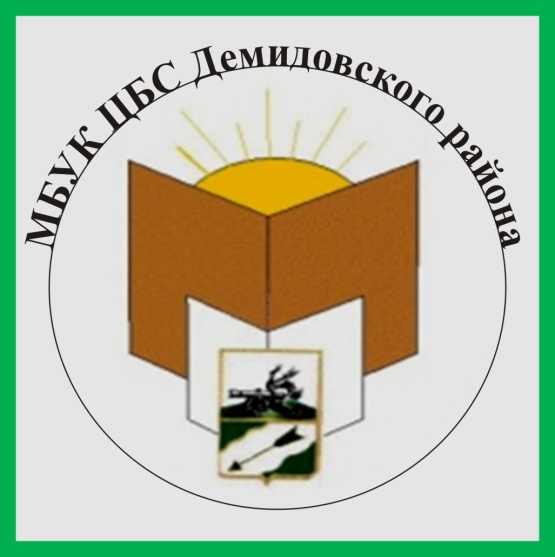 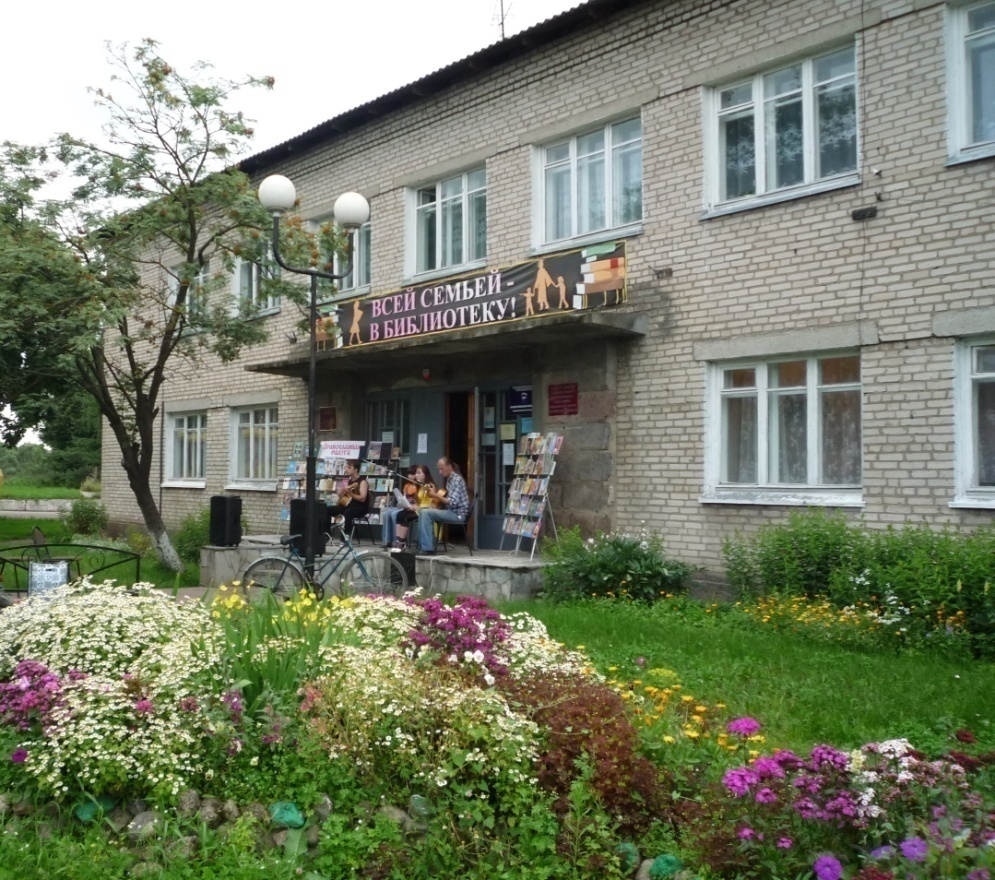 ОТЧЕТ О РАБОТЕ МБУК ЦБС ДЕМИДОВСКОГО РАЙОНА за 2020 годДемидов, 2020Содержание1.События годаМуниципальное бюджетное учреждение культуры Централизованная библиотечная система Демидовского района Смоленской области - это уникальный, универсальный интеллектуальный и социокультурный институт, место информационного и духовного общения, рождение новых идей, точка отсчета для многих интересных событий. Библиотека успешно сочетает традиционные и цифровые технологии, предоставляет новые ресурсы и услуги, которые соответствуют запросам самых взыскательных пользователей.  В марте в Демидовском  районе был объявлен режим обязательной самоизоляции – все библиотеки временно прекратили прием читателей и проведение массовых мероприятий с очным присутствием участников, но несмотря на введенные жесткие ограничительные меры, все структурные подразделения продолжали свою деятельность в сети Интернет: организовывали виртуальные выставки на сайте библиотеки, акции, флешмобы в социальных сетях, принимали участие в общероссийских , областных , районных конкурсах и проектах.1.1. Значимые события в культурной жизни МБУК ЦБС:- XI районные детско – юношеские чтения «Белый Ангел России», посвященные подвигу милосердия Святой Великой княгине Елизаветы Федоровны Романовой в привычной форме не состоялись. Подведение итогов чтений состоялось в заочном формате, и все участники получили благодарственные письма.- 2020 Год  ознаменован 75-летием Великой Победы. Победа в Великой Отечественной войне относится к таким событиям в истории человечества, память о которых неподвластна времени и интерес к ней неугасим. Ее изучают, о ней издаются книги, слагаются стихи и песни, создаются кинофильмы. Она всестороннее раскрыта в литературе разных жанров, в произведениях искусства, что дает возможность людям вновь и вновь обратиться к событиям того времени, проникнуться чувством неизменного уважения к героическому прошлому народа. Год начался для библиотечных работников с оформлением постоянно действующих книжных выставок «Доверено защищать», «Бессмертный подвиг Ленинграда», «Край, опаленный войной», «Читать, чтобы помнить». систематизировались картотеки, папки. В связи со сложной эпидемиологической ситуацией массовая работа строилась  в онлайн – формате. На странице ВКонтакте https://vk.com/clubibliotekademidov была представлена виртуальная акция «Бессмертный книжный полк», призванная привлечь внимание читателей библиотеки и Интернет-пользователей к литературному наследию, включающему художественные произведения о Великой Отечественной войне в количестве 75 книг. Проведена интернет – викторина «75 лет Победы» .В преддверии 75-годовщины Великой Победы на сайте МБУК ЦБС http://demidov.library67.ru/ был создан Виртуальный музей памяти - Великая Отечественная война на Демидовской земле «Завещано помнить».День Победы - особенный праздник. Он соединяет в себе слезы скорби и радости, боль утрат и великую гордость. За коротким словом «Победа» стоит мужество и героизм миллионов советских солдат, напряженный и тяжелый труд в тылу. В рамках подготовки к празднованию 75-летия Великой Победы Демидовская центральная районная библиотека объявила акцию «Бессмертный полк моей семьи», цель  которой сохранить в памяти имена героев, передать молодому поколению гордость за боевые подвиги дедов и прадедов. Накануне самого яркого и знаменательного праздника – Дня Победы библиотека приняла участие в акциях: «#Окна_Победы», «Флаг России – в каждый дом», «#ЭтоНашаПобеда», «Наследники Победы».Видеоролики юных чтецов района вышли в онлайн - формате на странице ВК в рамках акции: «Читают дети о войне», ко Дню памяти и скорби, со стихотворениями демидовского поэта Г.В. Язенькина, к памятным датам Года памяти и славы.Ко Дню Неизвестного солдата приняли участие в акциях: «Зажжение огней памяти на всех мемориалах», «Возложение цветов 3 декабря к памятникам и мемориалам». Ко Дню героя в библиотеках системы были оформлены книжно – иллюстративные выставки.В библиотеках системы проведены мероприятия «Героические страницы Демидова» урок мужества – ДБ, «И память, и подвиг, и скорбь на века» - Пржевальская б/ф, «Мир тебе, земля моя» - митинг у обелиска Бородинская б/ф, «Когда пылал мой край в огне». – Закрутскаяп/б, час памяти «Здесь когда-то гремела война…» - Пржевальская детская библиотека.В 2020 году выпущена брошюра «Война в судьбе моей деревни», созданы презентации: «Маленькие герои большой войны», «По праву памяти и долга», «Герои Баклановской земли»; виртуальные выставки: «Написано войной и о войне», «Строки, опаленные войной», «В книжной памяти мгновения войны»; видеоролик «Танк Т-34»; записаны стихотворения о Великой Отечественной войне в прочтении библиотекарей и читателей библиотек района.Библиотеки-филиалы продолжают поисково-исследовательскую работу с целью сбора материала по истории деревень, людям села, устному творчеству, оформляют папки-досье: «Они сражались за Родину», «Твои защитники, Россия», «Гордость нашего края» и др.Победа в Великой Отечественной войне относится к таким событиям, память о которых неподвластна времени.ГБУК «Смоленская областная универсальная научная библиотека им. А.Т.Твардовского»  и Смоленская областная общественная организация ветеранов органов государственной безопасности к 75-летию Победы в Великой Отечественной войне в читальном зале библиотеки провели презентацию фотовыставки и книги «Григорий Иванович Бояринов. Жизнь во имя Отечества» и показали литературно-музыкальную композицию «Живущим-помнить».- 7 историко-краеведческая конференция «Демидовцы на службе Отечеству». Её организаторами явились: Отдел по культуре Администрации МО «Демидовский район»,  Отдел по образованию   Администрации  МО  «Демидовский район», МБУК ЦБС Демидовского района, редакция газеты  «Поречанка» (апрель) прошла в  заочном формате.  - 120-летию со дня рождения М. Исаковского были оформлены книжные выставки «Талант крупный и самобытный», проведены литературные часы «Смоленский соловей России», прошел Единый день писателя «Отчизны пламенный певец».- 110- летию со дня рождения А. Твардовского. Оформлены книжные выставки «Стихи, вместившие судьбу» во всех библиотеках – филиалах.  В социальной сети ВК вышла рубрика «С днем рождения, писатель».- 105 - летию со дня рождения К. Симонова оформлены выставки-просмотры «Журналист, писатель, фронтовик». На сайте МБУК ЦБС размещена биография писателя.- 100 - летию со дня рождения П.Д. Хренова. Прошел экскурс в историю «Подвиги ратной славы»; оформлена выставка-просмотр «По фронтовым дорогам Смоленщины». В социальной сети ВК проведена викторина «Пусть поколения знают», акция «Памяти Героя».- 150- летию со дня рождения И. Бунина. Прошли литературные часы «Мир Ивана Бунина», «Иван Бунин: вечный странник», литературный четверг «Именем этим гордится Россия». В ВК проведена викторина по творчеству писателя. Библиотекари системы  приняли участие в областном поэтическом марафоне «ЧитаемБунинаСтихи».- 19 апреля Всероссийская акция «Библиосумерки» - уже прочно вошли в нашу жизнь. В этом году в связи с пандемией коронавируса ежегодный фестиваль чтения и литературы прошел в новом формате. Акция была посвящена 125-летию со дня рождения С. Есенина «Слов золотые россыпи». Пользователи Контакта сняли видеоролики, в которых читали стихи поэта, была проведена викторина по его творчеству, создан виртуальный музей Сергея Есенина, который постоянно пополняется, все желающие могли прослушать песни, положенные на его стихи и посмотреть видеоэкскурсию и художественный  фильм приуроченные к юбилею поэта.- 3 сентября читальный зал ДЦРБ стал площадкой для Всероссийской акции организованной ВПП «ЕДИНАЯ РОССИЯ» «Диктант Победы». Участниками Диктанта стали депутаты районного Совета, учителя школ района, пенсионеры, учащиеся старших классов.Участие в конкурсах:- В IX поэтическом конкурсе «Руднянские зори» в номинации «Есть у памяти мгновения войны» поэт Г. Язенькин занял II место.- Участие в 9 ежегодном летнем Лагере сельских библиотекарей «Экотур по «Смоленскому Поозерью. Демидовский район представляли заведующая Пржевальской поселковой библиотекой Е.А.Хохрякова и заведующая Заборьевской поселенческой библиотекой О.В.Жаворонкова. В конкурсе «Интерактивные технологии в экологическом образовании и просвещении» Хохрякова Е.А. заняла 3 место.- 1 место в областном конкурсе на лучшую виртуальную галерею памяти и славы «Маршрутом Великой Победы», организованной ГБУК «Смоленская областная универсальная научная библиотека им. А.Т. Твардовского;- I место Сигаева Юлия ( читатель Бородинской библиотеки) в интернет-викторине «Край родной, земля Смоленская», организованной ГБУК «Смоленская областная библиотека для детей и молодежи им. И.С.Соколова-Микитова».Демидовская центральна районная библиотека приняла  участие в конкурсах «Смоленской областной библиотеки для детей и юношества им.И.С.Соколова–Микитова»:-интернет-фотоконкурс экологической тематики среди молодых пользователей муниципальных библиотек Смоленской области «Причуды природы». В номинации «Искусство дикой природы» поощрительный приз;- в X фестивале (конкурсе) библиотечных идей «Тропою творчества» среди библиотекарей ЦБС (виртуальная выставка одной книги);- в Поэтическом ринге (конкурсе) «Молодежная весна – 5», поощрительным призом жюри награжден Кирилл Кирсанов;-в поэтическом марафоне «ЧитаемБунинаСтихи»;-в литературном опросе «Читающая молодежь Смоленщины»,;- II место Филлипенкова София    в областном интернет-фотоконкурсе среди молодых пользователей муниципальных библиотек Смоленской области «Чарующая красота Смоленщины»;- в областной акции «Мусору – нет!»;- Онлайн-викторине «Творческие грани Даниила Гранина», организованной ГБУК «Смоленская областная универсальная научная библиотека им. А.Т.Твардовского»;- региональном этапе Всероссийского конкурса социальной рекламы антинаркотической направленности и пропаганды здорового образа жизни «Спасем жизнь вместе», организованным главным управлением Смоленской области по делам молодежи и гражданско-патриотическому воспитанию в номинации «Лучший буклет антинаркотической направленности и пропаганды здорового образа жизни» - «Я выбираю: жизнь без зависимости»;- Центр социально – значимой  информации принял участие в областном конкурсе на лучший слайдер для сайта ЦБС «WEB_Креатив»;Демидовская центральная детская библиотека, Пржевальская детская и поселенческие библиотеки филиалы приняли участие в конкурсах «Смоленской областной библиотеки для детей и юношества  им. И.С.Соколова–Микитова»:- межрегиональный литературно-музыкальный марафон «День поэта», посвященный 120-летию со дня рождения Михаила Васильевича Исаковского ;- литературном празднике «Детство с книгой» посвященном 215-летию со дня рождения Г.Х.Андерсена и Международному дню детской книги;- творческом конкурсе «Все дети талантливы». Конкурс посвящён 205-летию со дня рождения П.П.Ершова. Проводился в рамках реализации подпрограммы «Доступная среда» областной государственной программы «Социальная поддержка граждан, проживающих на территории Смоленской области» на 2014-2020 годы. Шлюпкин Артем – читатель Холмовской поселенческой библиотеки филиала занял второе место в номинации «Про Конька-Горбунка»;- акции «день поэзии “Добрая лира”» посвященная 110-летию со дня рождения А.Т.Твардовского ;- акции день периодики «На журнальной орбите» (октябрь); Пржевальская детская библиотека, В-Моховичская поселенческая библиотека;В областных мероприятиях принимали участие юные читатели из центральной детской библиотеки, Пржевальской поселковой детской библиотеки, Бородинской, В.Моховичской, Заборьевской, Подосинковской, Холмовской, поселенческих библиотек – филиалов.Все дети участники областных конкурсов и акций были награждены грамотами и благодарностями. Заведующие поселенческими библиотеками награждены благодарственными письмами за подготовку детей и участие в акциях.1.2.Библиотеки системы осуществляли свою деятельность с учетом основных направлений и целевых показателей долгосрочных комплексных программ федерального, регионального, муниципального уровня:Федеральный уровень- национальный проект «Культура» - «Информационное общество (2011–2020 годы)» -«Национальная программа поддержки и развития чтения (2007–2020 гг.)» -«Общероссийская программа сохранения библиотечных фондов». Второй этап: 2011–2020 гг. Региональный уровень – Областная государственная программа «Развитие культуры и туризма в Смоленской области» на 2014–2020 годы подпрограммы «Искусство», утвержденной постановлением Администрации Смоленской области от 29.11.2013 № 988.- Областная долгосрочная программа «Развитие информационного общества и формирование электронного правительства в Смоленской области» за период 2011-2019гг.Муниципальный уровень- «Развитие культуры в муниципальном образовании «Демидовский район Смоленской области»  на  2014-2020 года.- «Доступная среда муниципального образования «Демидовский район» Смоленской области на 2018-2020 года.- Программа «Энергоэффективность и развитие энергетики в Демидовском районе Смоленской области » на 2016–2020 годы. 2.Библиотечная сеть района2.1. Централизованная библиотечная система Демидовского района была создана в 1976 году. В 2010 году приобрела статус муниципального бюджетного учреждения культуры. Библиотечное, библиографическое и   информационное обслуживание пользователей осуществляют 20 библиотек: Демидовская центральная районная  библиотека (ДЦРБ), Демидовская центральная детская библиотека (ДЦДБ), Пржевальская поселковая библиотека-филиал, Пржевальская поселковая детская библиотека-филиал, Баклановская поселенческая библиотека-филиал, Бородинская поселенческая библиотека-филиал, В-Моховичская поселенческая библиотека-филиал, Полуяновская поселенческая библиотека-филиал, Дубровская поселенческая библиотека-филиал, Жичицкая поселенческая библиотека-филиал, Заборьевская поселенческая библиотека-филиал, Закрутская поселенческая библиотека-филиал, Закустищенская поселенческая библиотека-филиал, Коревская поселенческая библиотека-клуб-филиал, Луговская поселенческая библиотека-клуб-филиал, Михайловская поселенческая библиотека-филиал, Подосинковская поселенческая библиотека-филиал, Титовщинская поселенческая библиотека-филиал, Холмовская поселенческая библиотека-филиал,  Шаповская поселенческая библиотека-филиал.Из  20    библиотек района 16  библиотек, расположенных в сельской местности; 2  детские библиотеки; 2 библиотеки-клуба; 37 пунктов внестационарного обслуживания; транспортных средств нет, в районе  отсутствуют центры культурного развития. Структурных изменений в сети за отчетный период не произошло. Наряду с библиотеками ЦБС библиотечное обслуживание населения района осуществляют6 библиотек общеобразовательных школ, библиотека СОГБ ПОУ «Техникум отраслевых технологий» и библиотека школы-интернат.2.2. Создание модельных библиотек в рамках реализации национальных, федеральных и региональных проектов и программ в динамике трех и более лет: - число модельных библиотек 0 ;- план создания модельных библиотек нового поколения и его реализация на конец анализируемого года:- Пржевальская поселковая библиотека-филиал – 2023г;- Демидовская центральная района библиотека, Демидовская центральная детская библиотека  -2024г.2.3. Внестационарное библиотечное обслуживание. Библиотечный пункт – форма внестационарного обслуживания – территориально обособленное подразделение, организуемое по месту жительства, работы или учебы пользователей библиотек. Число библиотек, занимающихся внестационарным обслуживанием – 6, в том числе: населенные пункты, обслуживаемые внестационарными библиотечными формами – 12;в том числе число библиотечных пунктов: в городе Демидове –  16, в сельских населенных пунктах в том числе п.Пржевальское  – 21;- количество населенных пунктов, где распространено книгоношество –0;- количество читальных  летних залов под открытым небом– 1( г.Демидов).Основные статистические показатели:- количество пользователей, обслуживаемых внестационарными формами библиотечного обслуживания – 594   человека, что составляет 7,42 % от общего количества зарегистрированных пользователей;- количество посещений –3476   , что составляет 6,6 % от общего количества посещений, в том числе: посещений массовых мероприятий –0 ;- количество выданных (просмотренных) документов –  6339  экземпляров  4,8 % от общего количества книговыдач).Совместно с ГКУК Смоленская областная специальная библиотека для слепых продолжает работу пункт выдачи литературы на базе ЦБ.В Пржевальской поселковой библиотеке и ДЦРБ работают уголки для слепых и слабовидящих читателей.2.4. Учреждение является юридическим лицом и действует в соответствии с законодательством Российской Федерации, действующим Уставом и нормативно-правовыми актами МО «Демидовский район» Смоленской области.2.5. Структурных изменений в сети, связанных с созданием публичных центров правовой информации, многофункциональных культурных центров (МФКЦ) и других, в 2020 году не было. Основная причина – недостаток бюджетных   средств. В Пржевальской поселковой библиотеки  уже 3 года как, организован доступ к порталу государственных и муниципальных услуг, 1 раз в неделю сотрудник МФЦ ведет прием населения на базе библиотеки.2.6. Доступность библиотечных услуг.- среднее число жителей на одну библиотеку –556 человек.- число населенных пунктов и жителей, не имеющих возможности доступа к библиотечным услугам – 0 ;- число библиотек, работающих по сокращенному графику – 16 ( 4 на 0,25 ставки, 6 на 0,5 ставки, 6 на 0,75 ставки);2.7. Краткие выводы. В 2020 году количество  муниципальных библиотек района сохранилась без изменений, главная заслуга в этом Администрации МО «Демидовский район» Смоленской области,  которая на протяжении ряда лет поддерживает   сеть. Сегодня библиотеки, в том числе сельские, все увереннее выходят в виртуальное пространство, расширяют ассортимент предоставляемых населению дополнительных услуг. Доступность является ключевым понятием современной библиотеки. Анализ работы в 2020 году в условиях короновирусной инфекции показал, что у библиотечных работников появился новый формат работы в режиме онлайн. Он не может заменить массовых библиотечных мероприятий, но с его помощью можем позиционировать работу библиотек за ее пределами в социальных сетях, делиться опытом и приобретать новых друзей подписчиков.3. Статистические показатели3.Библиотеки района стремятся соответствовать модельному стандарту общедоступной муниципальной библиотеки.3.1.Охват населения библиотечным обслуживанием3.2. Выполнение показателей:-«дорожная  карта» средний уровень заработной платы – 25 080 рублей.- «муниципальное задание» выполнено на 100 % с учетом корректировки по состоянию на 25 октября 2020г. (библиотеки не работали 5 месяцев).3.2.1. Объем муниципальной услуги3.2.2. Показатель качества муниципальной услугиВ отчетном году муниципальные библиотеки активно участвовали в формировании комфортной среды жизнедеятельности. Достигнуты абсолютные показатели деятельности библиотек района:- количество пользователей 8002  в.т.ч. удаленных–594;- количество выданных документов  130646 , в т.ч. удаленным пользователям- 6339;- количество изданий полученных по системе МБА-0 ;-количество выданных справок и предоставленных консультаций посетителям библиотек – 2726   ;- количество выданных пользователям копий документов -     3456  ;- количество выданных справок и консультаций, предоставляемых в виртуальном режиме удаленным пользователям библиотек -   304  ;- количество посещений библиотек –52060 , в том числе культурно-просветительных мероприятий-  9638   ;- количество посещений читателей детей -  18242  , в том числе на культурно-просветительных мероприятиях-   412 .- количество посещений веб-сайтов библиотек/книговыдача  -                     .Относительные показатели деятельности библиотек района:Читаемость –   16.3  ,     Обращаемость –0,8 ,     Посещаемость- 7Документообеспеченность на 1 жителя -    11.75 , на 1 читателя-  16.32.Экономические показатели:расходы на обслуживание одного пользователя - 979 руб., одно посещение - 97,97 руб.,одну документовыдачу - 46,0 руб.3.3. Оказание платных услуг. Платные услуги, оказываемые библиотеками МБУК ЦБС заинтересованным пользователям, являются формой инициативной хозяйственной деятельности и реализуются без снижения объема и качества основных показателей по бесплатному библиотечному обслуживанию населения. Платная деятельность осуществляется муниципальными библиотеками с разрешения учредителя – Администрации МО и Отдела по культуре. Условия и порядок оказания этих услуг закреплен в «Положении о платных услугах», утвержденном директором МБУК ЦБС.Основные поступления  дополнительные платные услуги, аренда помещения. Дополнительные платные услуги оказываются населению в ЦСЗИ Демидовской центральной районной, Демидовской центральной детской, Пржевальской поселковой и 5 поселенческими  библиотеками филиалами. Объем заработанных средств  составил 96 310 рублей. Пользователям предлагались компьютерные услуги: доступ в Интернет, сканирование, ксерокопирование, ламинирование и брошюрование документов, обращения к правовой базе «Консультант+», электронная почта, компьютерный набор и распечатка информации и др. Все средства шли на улучшение материально – технической базы.3.4. Краткие выводы по разделу. Одной из важных задач  библиотек является создание комфортной среды для формирования интереса к книге и чтению, содержательного досуга, включающей в себя новые издания, игротеки, современную мебель и оборудование. Необходима реорганизация пространства библиотек с учётом современных требований с целью создания комфортных условий для чтения и проведения интеллектуального досуга.На снижение показателя читателей библиотеки влияют следующие факторы: неблагоприятная эпидимологическая обстановка в стране, демографическая обстановка в районе (сокращение численности населения, прежде всего в сельской местности); трудовая миграция; тенденция большинства читателей-студентов обращаться за информацией к Интернету, который стал намного доступнее не только с рабочего стола дома, но и практически в любом месте, благодаря технологии бесперебойного интернета. На показатель книговыдачи влияет: нестабильность в комплектовании библиотечных фондов; нехватка денежных средств и увеличение цен на книжную продукцию;  перевод на 0,25, 0,5 и 0,75 ставки сельских библиотек. С апреля этого года в связи с пандемией библиотеки вынуждено перешли на дистанционные формы работы. В течение почти 5 месяцев не обслуживали пользователей, и это отрицательно сказалось на посещении и книговыдаче. Количество пользователей значительно снизилось. Сократилось количество новых читателей, читатели среднего и старшего возраста, читая в библиотеке много лет, тяжело  переживают ограничительные меры, и переход к дистанционным формам работы стал серьезной проверкой для них. Многие пользователи, когда возобновилось обслуживание,  больше не вернулись, а те, кто стал вновь брать книги стали посещать библиотеку значительно реже. По мнению библиотекарей, именно в этот непростой период  люди как никогда нуждаются в общении. Поэтому чтобы не потерять реальных читателей, но также приобрести аудиторию, которую библиотека ранее не имела, мы  нашли новые формы работы, по-другому выстраиваем отношения с читателями, приспосабливаемся к работе в непривычных условиях. Продолжаем традиционно обслуживать читателей и выдавать книги на дом и работаем дистанционно – размещаем информацию на сайте МБУК ЦБС и в социальной сети в ВК.4.Библиотечные фонды4.1. Общая характеристика совокупного фонда библиотек района (объём, видовой и отраслевой состав). Динамика с прошлым годом. Совокупный фонд МБУК ЦБС Демидовского района на 1.01.2021г. составляет 165169 экземпляров (на 634экз. больше, чем в 2020г.) (Приложение № 2 Таблица №1).Основу фонда составляют печатные документы – 164998экз.  На долю других видов документов приходится всего 0,1%,  из них - электронных документов- 171 экз. Документов в специальных форматах для слепых и слабовидящих-  326 экз.Динамика видового и отраслевого состава фонда в сравнении  представлена в   Приложении № 1, Таблицы №2, №3.4.2. Движение совокупного фонда муниципальных библиотек, в т.ч. по видам документов. 4.2.1. Поступления в фонды муниципальных библиотек за 2020 год составило: 3040 экз., в том числе печатных изданий - 3040 экз.     электронных документов - 0;Поступление документов составляет 271экз. в год на 1000 жителей (при нормативе ЮНЕСКО  250 документов на 1000 жителей).             (Приложение № 2 Таблица №1,№2).4.2.2. Выбытие из фондов муниципальных библиотек с указанием причин исключения из фонда. Из фондов муниципальных библиотек выбыло:                                                                                                             печатных изданий по ветхости - 2406экз.;                                                                                                                                                                        электронных документов – 0 (Приложение №3 Таблица №1№ 2).4.3. Оценка состояния и использования фондов библиотек, находящихся в составе библиотечной сети:  - обновляемость фондов – 1.8%;- обращаемость–1.5 - работа с читательской задолженностью, отказы на литературу, количество отказов в процентах к общей выдаче -7%4.4. Финансирование комплектования (объемы, основные источники) представлены Приложение № 4 Таблицы № 1, №2, №3. 4.5. Обеспечение сохранности фондов. Очень важно скомплектовать интересный и востребованный фонд, но не менее важно сохранить его, предоставляя в пользование как можно большему количеству читателей. Обеспечение сохранности документа – процесс непрерывный, он начинается с момента поступления издания в библиотеку и продолжается постоянно на протяжении всего периода использования и хранения. Первый блок работ по сохранности связан с компетентностью и внимательностью библиотекарей – это четкий и своевременный учет на всех этапах движения издания, регулярная проверка фондов, предотвращение хищений и воспитательная работа с читателями, начиная с момента записи в библиотеку. Отдел комплектования и обработки литературы ЦБС, являясь методическим центром для библиотек ЦБС, осуществляет ежегодные выезды в каждую библиотеку для контроля и оказания помощи в работе по формированию и сохранности фонда. Обнаруженные ошибки фиксируются в актах по итогам проверки и являются отправным документом при проведении очередной проверки.С целью обеспечения сохранности фонда МБУК ЦБС Демидовского района осуществляется учет фонда в соответствии с Приказом Министерства культуры Российской Федерации от 8.10.2012 г. №1077 «Об утверждении Порядка учета документов, входящих в состав библиотечного фонда». Создана комиссия  по проверке состояния и списания библиотечного фонда. В отчетном году была проведена проверка фондов Центральной детской и Подосинковской библиотек.Переплетенных и отреставрированных изданий в отчетном периоде нет.В целях соблюдения режимов хранения  регулярно проводятся санитарные дни для поддержания соответствия нормативным требованиям.                   Для оценки режимов хранения фондов в библиотеках имеются термометры, соблюдается умеренная степень освещенности помещений. Все библиотеки оснащены системой автоматической пожарной сигнализации (АПС). Размещена информация о действии персонала при возникновении чрезвычайных ситуаций, планы эвакуации.4.6. Краткие выводы по подразделу. Качество библиотечного фонда и его востребаванность  у пользователей напрямую зависит от его целевого состава и отраслевого многообразия. Однако отраслевой состав фонда  не вполне соответствует современным запросам пользователей. Необходимо регулярное финансирование расходов на пополнение фонда современной литературой. Показатель обновляемости фонда составляет 1,85% при нормативе 10%. В анализируемом году основным источником комплектования фондов оставались книги, переданные в дар от читателей (2100 экз. из 3040 экз.),  167 книг приобретены на  областные средства, 118 книг получены от  Сектора альтернативного комплектования СОУБ им. А.Т. Твардовского.5. Каталогизация и оцифровка библиотечного фонда5.1. Создание электронных каталогов и других баз данных библиотеками ЦБС. Создание электронных каталогов и других баз данных библиотеками ЦБС. МБУК ЦБС имеет базу данных – электронный каталог ( далее - ЭК), включенный в сводный каталог СОУНБ им. А.Т. Твардовского.   Совокупный объем ЭК – 6458 записей. В 2020 году внесено – 1000 библиографических записей,  из них: ретроспективная конверсия – 200 записи.Доступных в сети Интернет – 5600 записей.Выбывших библиографических записей  нет.5.2.Оцифровка документов библиотечного фонда ЦБС             Оцифровкой документов ДЦРБ не занимается.5.3. Обеспечение удаленным пользователям доступа к полнотекстовым документам электронных библиотечных систем. - Доступ к ресурсам Национальной электронной библиотеки (НЭБ) имеет Демидовская Центральная районная библиотека;- число сетевых удаленных лицензионных документов - 1.5.4. Представительство муниципальных библиотек в сети Интернет. - число библиотек, имеющих веб-сайты -1 ;- число библиотек, имеющих веб-страницы, аккаунты в социальных сетях 1.5.5. Краткие выводы. Общие проблемы формирования и использования электронных ресурсов в библиотечной сфере района. Проблемами формирования и использования электронных сетевых ресурсов в муниципальных библиотеках района являются: недостаточное оснащение  библиотек современным оборудованием и программным обеспечением, предоставляющим пользователям доступ к электронным ресурсам; отсутствие у библиотек профессионального сканирующего оборудования для оцифровки документов; нехватка  автоматизированных рабочих мест (АРМ) для пользователей; недостаточное оснащение библиотек высокоскоростным Интернетом. В целях более качественного и оперативного обслуживания населения, привлечения новых пользователей в библиотеку и вхождение ЦБС в информационное пространство была продолжена работа над содержанием и оформлением сайта библиотеки (demidov.library67.ru). Добавлены новые разделы. Ведётся совершенствование структуры и информационное пополнение сайта, его оперативность предмет постоянного внимания сотрудников ЦСЗИ. Число обращений к сайту  за отчетный период составило – 7393. По нашим  наблюдениям на сайте пользователи чаще всего просматривают анонс мероприятий и краеведческий материал, представленный в большом объеме.  Интересуются разделом «Календарь знаменательных дат», «Обзор новой литературы». Регулярно оставляют отзывы о посещении и работе библиотек. Учреждение зарегистрировано в АИС «Единое информационное пространство в сфере культуры».Одним из основных условий информатизации является приобретение специализированного программного обеспечения. Ведется работа в программе Руслан, идет создание электронного каталога. Доступ к электронному каталогу возможен с сайта Смоленской областной универсальной библиотеки, что позволяет удаленным пользователям получать актуальную информацию об изданиях, поступающих в фонды библиотек МБУК ЦБС.   Благодаря использованию презентационного мультимедийного оборудования и программного обеспечения культурно-просветительские мероприятия в библиотеках проходят на новом технологическом уровне. 6. Организация и содержание библиотечного обслуживания.6.1. Общая характеристика основных направлений библиотечного обслуживания населения района, с учетом расстановки приоритетов в анализируемом году. В библиотеках ЦБС обслуживают пользователей разных возрастов: детей, молодежь, пожилых и людей с ограниченными возможностями здоровья. Стремительное развитие интернета меняет привычный уклад жизни в библиотеках, сегодня, многие читатели превращаются в удаленных пользователей. Так стали называть пользователя, который получает услуги библиотеки с помощью новых информационных технологий, что позволяет ему находиться вне библиотеки, вдали от ее стен. Основными направления в работе остаются: продвижение книги и чтения, мероприятия в помощь учебному процессу и образованию, работа с семьей, культурно-досуговая деятельность, пропаганда здорового образа жизни, гражданско-патриотическое воспитание, правовое воспитание, экологическое просвещение, духовно-нравственное воспитание.Продвижение книги и чтения с использованием средств визуальной культуры все более уверенно входит в практику наших библиотек. Популярностью пользуется стенд Навигатор в мире книг с рубрикой «Booktestingmenu» («литературное меню»), на нем размещена информация о наиболее интересных современных книгах в разных жанрах. Самые эффективные формы привлечения внимания посетителей – выставки. Зрелищная информация хорошо воспринимается, увеличивает поток пользователей, побуждает многих людей обращаться к книгам нужной тематики, способна повысить имидж библиотеки. Территория библиотеки трансформируется сегодня в мобильное пространство с меняющимся интерьером, с комфортными зонами, отвечающими ожиданиям посетителей. И выставочная экспозиция является составляющей частью нашей культуры, произведением искусства, творческим продуктом. А экспонат на выставке приобретает  символический характер, и преобразованная среда, а также смена контекстов придают пространству иную смысловую нагрузку и значимость. В фойе ДЦРБ  в стеклянной витрине оформляются  и выставляются оригинальные коллекции жителей города и района.Библиотеку посещают все категории населения. Читатель здесь воспринимается не как потребитель каких-либо услуг, а как равноправный участник коммуникативного процесса, творческого сотрудничества. Максимальная приближённость к жителям делает библиотеки центрами притяжения для всех и позволяет им сочетать в своей деятельности различные аспекты: библиотечно-информационный, библиотечно-общекультурный, библиотечно-социальный. Социальное партнерство в деятельности муниципальных библиотек за последние годы стало одним из важных направлений. Сотрудничество с различными учреждениями и организациями помогает улучшить библиотечное обслуживание, сделать ярче и качественнее библиотечные мероприятия, удовлетворяет потребность пользователей в получении необходимой информации и услуг. Практически ни одно мероприятие в библиотеке, не обходится силами только самих библиотекарей, всегда рядом – надежные партнеры, помощники-волонтеры, читатели. Все библиотеки координируют свою работу с административным аппаратом, общественными и социокультурными организациями, школами, детскими садами, Домом культуры , школой искусств, техникумом, Домом детского творчества, общественными организациями (ВОИ, Совет ветеранов, женсовет), Приходом Покровской церкви, Банками, МФЦ, НП «Смоленское Поозерье», Военным комиссариатом,  ЗАГСОМ и другими.На базе ЦРБ открыта местная общественная приемная партии «Единая Россия», в которой проходят приемы граждан депутатами  различных уровней власти - от районной до Государственной Думы. Во время приемов налаживаются тесные партнерские связи.Библиотеки системно принимают участие в культурно-массовых мероприятиях проводимых в районе. Участие в масштабных акциях  способствует укреплению положительного образа и престижа наших учреждений среди населения. В настоящее время МБУК ЦБС ставит своей задачей дальнейшее развитие партнерских отношений с различными учреждениям и организациями, общественными объединениями по реализации акций, библиотечных программ и инновационных проектов.6.2.1. Программно-проектная деятельность библиотекПо целевым и авторским программам работают все структурные подразделения ЦБС. Имея большой опыт работы по авторским и целевым программам и проектам,  библиотекари видоизменяют эту деятельность, приспосабливаясь к новым условиям. В МБУК ЦБС Демидовского района разработаны программы:- по информационному обеспечению системы патриотического воспитания и просвещения граждан на 2017-2020 г.г. «Нам мир завещано беречь». Составной частью Программы являются: военно-патриотическое воспитание, краеведение, духовно – нравственное просвещение, правовое просвещение.В  рамках программы в библиотеках  системы проводятся краеведческие и патриотические часы «Листая прошлого страницы»,  выставки-просмотры «Помнить, чтобы не повторилось», акции,  виртуальные путешествия по местам боевой славы и мультимедийные экскурсии по городам-героям:  «Солдаты Победы», «Сквозь время и пространство.- обслуживание лиц с ограниченными физическими возможностями «Доброта» – индивидуальное обслуживание на дому – 56 пользователя.- краеведческая работа строиться в рамках программы «Свет малой Родины» (2018-2020).В каждой библиотеке – филиале выбран свой профиль, приоритетное направление в работе:Демидовская центральная районная библиотека: Работа  ведется по программам: «Жизнь в раках живущих» 2017-2020,«Через книгу – к будущему» 2015-2020, «Дороги, которые мы выбираем» 2017-2019.Демидовская центральная детская библиотека: «Ты не один» - работа с детьми инвалидами и детьми, оставшимися без попечения родителей, «Давай с природою дружить» - программа по экологическому просвещению,«Вместе с книгой я расту» - программа по привлечению дошкольников в библиотеку, «Читаем и играем» - программа летнего чтения,«Зерна духовности» - работа с православной литературой.Баклановская- краеведческая программа «Смоленщина – мой край родной».Бородинская- краеведческая программа «Мы возвращаемся к истокам» .Верхне-Моховичская- работа с семьей по программе «Семейная академия». Дубровская - работа с семьей по программе  «Свет книг не гаснет в нашем доме». Жичицкая-краеведческая «Люби свой край - уважай свою историю».Заборьевская-работа с молодежью. Закрутская-библиотека – музей, краеведческая программа «Я эту землю родиной зову».  Закустищенская–экологическая программа «Край родной – капелька России». Коревская библиотека клуб- краеведческая программа «Пока живет село – живет Россия». Луговская библиотека - клуб  - краеведческая программа «Сердцу милый уголок». Михайловская библиотека – эколого – краеведческая программа «Родословная моей семьи». Подосинковская– экологическая программа «В судьбе природы - наша судьба». Полуяновская – работа клуба «Собеседник». Титовщинская – социально правовая служба «Соучастие в судьбе». Холмовская – эколого-краеведческая программа – «Россия начинается с деревни», уголок народного быта. Шаповская – программа по работе с семьей «Тепло семейного очага». Пржевальская библиотека экологическая программа «В краю озерном». Пржевальская детская библиотека – программа по работе с семьей «Семья. Чтение. Библиотека».6.2.2. Продвижение книги и чтенияВ библиотеках системы ведется большая работа по продвижению чтения среди разных категорий пользователей. Основной целью проводимых мероприятий является формирование потребности в книге и чтении, воспитание необходимости духовного и интеллектуального роста человека, его самообразование. В рамках этого направления постоянно оформляются выставки, на которых представляются книги-юбиляры, юбиляры – авторы, новинки и популярные издания. Выставочная деятельность становится информационно более емкой, лаконичной, нешаблонной, с привлечением художественных и декоративных элементов, природного материала, рисунков, поделок, вещей и предметов, помогающих создать образ человека или эпохи: «Мгновения судьбы» (225 лет со дня рождения А.С. Грибоедова), «В тон времени» (130 лет со дня рождения Б. Пастернака), «Именем этим гордится Россия» (150 лет со дня рождения И.А. Бунина), «Мы рождены для вдохновенья» (День поэзии), «Гордость нашего края» (поэт В.В.Романенков), «Стихи, вместившие судьбу» (110 лет со дня рождения А.Т. Твардовского). Такая зрелищная информация позволяет позиционировать чтение как неотъемлемую часть жизни современного человека, необходимую для успешной образовательной, профессиональной и творческой деятельности. Она хорошо воспринимается аудиторией, способна улучшить имидж библиотеки.Одна из острых проблем, стоящих перед российским обществом, - падение интереса к чтению. Это ведет к культурной деградации, потере духовно-нравственных ориентиров, снижению уровня интеллекта сограждан. Поэтому  продвижение книги и чтения – приоритетное направление деятельности библиотеки. Однако методы и формы популяризации книги за последние несколько лет существенно изменились. Сегодня библиотекари ведут поиск нестандартных форм продвижения книги и чтения, вносят в традиционную работу новые идеи, активно вторгаются в интернет-пространство, наполняя его социально ценным содержанием, помогая людям ориентироваться в литературном потоке, налаживая с ними взаимодействие, которое затем имеет продолжение в реальном библиотечном пространстве.Так, в социальной сети ВК, начиная со времени введенных ограничений в обслуживании пользователей стали постоянно выходить рубрики «Книга недели», «На журнальной орбите», «Интересные факты», «Бессмертный книжный полк», «Детектив по пятницам» - аудиокнига, которые хорошо воспринимаются аудиторией, побуждают многих читателей, когда обслуживание возобновилось,  обращаться к литературным первоисточникам и этим увеличивают приток пользователей в библиотеку.В ряде библиотек разработаны авторские программы по продвижению чтения: программа семейного чтения «Тепло семейного очага» (Шаповская б/ф), программа летнего чтения «Читаем и играем» (ДЦДБ). В библиотеках работают любительские объединения: клуб «Литературные четверги» (ДЦРБ), клуб юных любителей чтения «Книжник»- ДЦДБ, молодежный  клуб любителей литературы «Искра» ( Бородинская библиотека). Проходят интеллектуальные игры в клубе знатоков «Что? Где? Когда?». Участники литературного объединения «Колос» уже не первый год принимают активное участие в международном поэтическом конкурсе «Руднянские зори». В активе сотрудников нашей библиотеки разнообразные по тематике и форме подачи материала мероприятия, цель которых – стимулировать интерес к чтению. Ежегодным масштабным событием в поддержку чтения является Всероссийская акция «Библиосумерки» и  «Читающая Смоленщина». Читальный зал под открытым небом «Литературная скамейка» на протяжении лета радует демидовцев и гостей города возможностью приобщиться к книге и чтению на свежем воздухе. Никто уже не сомневается в том, что развитие компьютерных технологий дало возможность библиотеке быть конкурентоспособной на рынке информационных услуг. Компьютеризация позволила применять новые формы для продвижения книги и чтения – виртуальные путешествия «В союзе звуков, чувств и дум» (Пушкинский день России), видеочасы «Смоленский соловей России», «Отчизны пламенный певец» (120 лет со дня рождения М. Исаковского), медиапутешествия «Поэма «Анна Снегина»: музей одного произведения» (125 лет со дня рождения С. Есенина), медиакалейдоскопы «Будь на «волне» - читай», электронные презентации «Военная проза Михаила Шолохова», «Мир Ивана Бунина», «Иван Бунин: вечный странник», которые подняли библиотечные мероприятия на иной качественный уровень. Именно эти формы проведения мероприятий позволили активизировать читательскую и творческую заинтересованность реальных и потенциальных посетителей, сделали чтение и книгу привлекательной и актуальной в глазах пользователей, особенно молодежи, зачастую воспринимающей печатный аналог как устаревший формат6.2.3 Библиотека и семья.Библиотеки, обладающие книжными богатствами, квалифицированными кадрами, определенным опытом в работе с семьей, могут сделать очень многое в возрождении культуры семейного общения. Семейное чтение – неотъемлемая часть формирования духовной культуры личности. Это творческая читательская деятельность взрослых и детей в условиях общения, направленного на целостное развитие личности растущего человека, на совершенствование педагогической образованности родителей. Чтению подрастающего поколения необходима поддержка – в первую очередь самых близких людей – родителей. Такое общение воспитывает больше, чем назидательные слова. Именно с этой целью были созданы клубы семейного чтения «Семья» в Дубровской библиотеки, клуб «Хозяюшка» в Жичицкой библиотеке, «Семейный очаг» в Шаповской библиотеке, ДЦДБ и Пржевальской поселковой детской библиотеке клубы «Мама, папа, и Я!».6.2.10. Деятельность Центра чтенияВозрождение традиции семейного чтения, способствование усилению роли родителей в приобщении детей к чтению – важная составляющая в деле продвижения книги в детской и подростковой среде. В 2016 году в детской библиотеке открылся центр семейного чтения «Островок семейного чтения». В читальном зале выделена зона для этого центра. Собирается литература для семейного чтения. Все мероприятия семейной направленности проходят в рамках центра. Ведется индивидуальная работа с родителями. В библиотеке создан клуб «Мама, папа и Я».В январе - марте  состоялись семейные встречи в клубе «Новогоднее путешествие в страну чудес" , «Домашние любимцы».Семейный праздник  «Новогоднее путешествие в страну чудес» проходил в форме путешествия по станциям. Участники клуба побывали на станциях: «Стихотворная», где дети рассказывали стихи Деду Морозу и Снегурочке. «Игровая станция» позволила детям окунуться  в  мир подвижных игр: «Колпачки», «Колечко»  и другие.   Пока дети были заняты подвижными играми, родители смогли преобразиться в литературных героев, и устроили настоящее дефиле на «Стации перевоплощений». «Сказочная станция» показала, что наши дети настоящие артисты, они  инсценировали сказку «Репка».  На станции «Танцевальная» все с удовольствием танцевали возле елочки.  Завершилось новогоднее путешествие на станции  «Объедалкино», для детей  устроили новогодний сладкий стол. В новогодние и рождественские праздники принято дарить и получать подарки. Семьи Медведевых и Щербаковых  оказали нам спонсорскую помощь и приготовили для детей сладкие подарки. Валентина Владимировна Щербакова, молодая мама, технолог-кондитер по образованию, испекла для каждого ребенка пряник,  на котором был изображен герой мультфильма. К прянику прилагался набор пищевых красителей и кисточка.  Каждый ребенок дома раскрасит свой пряник. Помогала готовить новогоднее угощение Медведева Галина, активная читательница и помощница детской библиотеки. Тема встречи - «Домашние питомцы или я в ответе за тех, кого приручил». Все участники клуба подготовили сообщения о своих домашних любимцах.В связи с неблагоприятной эпидемиологической обстановкой  очные встречи в клубе временно приостановлены. Активные участники клуба принимали участие в мероприятиях в онлайн формате. Участники клуба семьи Виноградовых и Буренковых приняли участие в акции «Дарите ромашки любимым».6.2.4. Культурно-досуговая деятельностьБиблиотеки используя свой огромный интеллектуальный потенциал, ресурсы, разнообразные формы, методы и средства работы создает благоприятную площадку для интересного и полезного общения, способствует социализации, духовному росту, саморазвитию пользователей. Наши постоянные читатели знают, что здесь можно интересно и с пользой провести время – на мероприятиях, где люди являются не пассивными слушателями, а активными участниками. В 2020  году библиотеки провели 913 культурно-просветительских мероприятий, которые посетило 9638 человека, конечно эта цифра значительно ниже к уровню 2019 года из-за введения карантина в учреждении. Вниманию пользователей было предложено – 734 книжных выставок. Выставочная деятельность в библиотеках развивается, отвечая основным требованиям комфортности, наглядности, доступности, оперативности. С помощью тематических книжных выставок библиотеки активно популяризируют свои фонды. Тематика книжно-иллюстративных выставок достаточно разнообразна: «Наука – поэзия нашего века» ко Дню российской науки; «Да здравствует чтение!» к Всероссийскому конкурсу юных чтецов «Живая классика»; «Жизнь происходит от слова…» к Международному дню родного языка; «Мы помним вас, ребята из Афгана…» ко дню вывода советских войск из Афганистана; «Непокорённый Ленинград»; «Хроники христианской жизни» ко Дню православной книги. К Международному Дню родного языка библиотеки представили читателям книжные выставки: «Жизнь происходит от слова…», «Великое назначение». Библиотеки все чаще используют такую форму работы, как экскурсия. Её основная функция – знакомство с библиотекой, привлечение новых читателей, формирование информационной культуры личности. Проведены экскурсии для воспитанников детских садов, первоклассников города, студентов 1 курса техникума.Который год в декабре библиотека проводит выставку-конкурс на лучшую новогоднюю поделку. В этом году композиции были посвящены елочной игрушки. 17 неповторимых, интересных, творческих, работ предоставили жители нашего города и района. Голосование за лучшую поделку проходило в нашей группе ВКонтакте. В январе прошло торжественное награждение победителей и участников конкурса. Сладкие подарки победителям предоставила Администрация МО «Демидовский район» Смоленской области. В целях популяризации культурно-досуговой деятельности, развития позитивных личных качеств читателей, их образования и приобщения к духовной и нравственной культуре в библиотеке проводятся заседания клуба «Литературные четверги», интеллектуального клуба знатоков «Что? Где? Когда?», клуба выходного дня «Добрые сердца», проходят открытия выставок-просмотров, выставок-коллекций, выставок творческих работ жителей города и района: «Диво» (украшения из полимерной глины), «Русская гжель. Синяя сказка», «Именем этим гордится Россия» (И.А. Бунин), «Мир глазами молодых». К каждому мероприятию готовятся мультимедийные презентации «Крым-частичка России», «Пришли Святки: гаданья да колядки», «Час вопросов и ответов», «Путешествие по Италии», «Василий Поленов: художник и архитектор», оформляются книжные выставки и проводятся различные акции не только в стенах библиотеки, но и в социальной сети ВК «О женщина, краса земная», «Кто знает Аз да Буки, тому и книги в руки», «Родной язык – духовное развитие народа», «Консервируем сами», «Увлечение служителей книги» (Всероссийский День библиотек), «Великое кино великой страны», «Дарите ромашки любимым». «Библиосумерки» уже прочно вошли в нашу жизнь. В этом году в связи с пандемией коронавируса ежегодный фестиваль чтения и литературы прошел в новом формате. Акция была посвящена 125-летию со дня рождения С. Есенина «Слов золотые россыпи». Пользователи Контакта сняли видеоролики, в которых читали стихи поэта, была проведена викторина по его творчеству, создан виртуальный музей С. Есенина, который постоянно пополняется, все желающие могли прослушать песни, положенные на его стихи и посмотреть видеоэкскурсию и художественный  фильм приуроченные к юбилею поэта.   Подводя итог можно сказать, библиотекари, выйдя за стены  библиотеки с виртуальными выставками, книжными обзорами, рассказами о писателях и многими другими интересными сетевой аудитории акциями, приобрели аудиторию, которой ранее не имели.  И если рассматривать эту аудиторию как новых «читателей» библиотеки, то их число, конечно, увеличилось. Что же касается тех пользователей, кто обычно приходил в библиотеку комфортно и с пользой провести свой досуг, поучаствовать в различных мероприятиях клубов по интересам, посидеть в читальном зале, то возможности пользоваться библиотекой в период  пандемии для них сильно сократились, что негативно сказалось в целом на работе всех отделов библиотеки. Но, не смотря на все минусы, работники библиотеки считают, что библиотека является востребованным и доступным социальным институтом, отвечающим современным социальным запросам, гармонично существующей в системе социального партнерства и играющей весомую роль в преодолении социального исключения и информационного неравенства, обеспечении социальной интеграции всех категорий населения.6.2.5. Работа с молодежьюСамый дорогой капитал общества – дети, благополучие которых определяет перспективность любого государства. Глубокие социальные перемены, происходящие в нашей стране, резко обострили положение ее юных граждан: растут преступность и правонарушения среди несовершеннолетних, приобретают серьезные масштабы детский алкоголизм и наркомания.В связи с этим одной из важнейших задач воспитания является стратегия профилактики негативных явлений и пропаганда здорового образа жизни среди подростков.Для решения этих важнейших задач МБУК ЦБС Демидовского района ведет большую массовую работу, используя разнообразные формы и методы работы с подростками, как новейшие, так и традиционные. Умело организуются досуговые мероприятия, которые несут детям важную информацию о здоровом образе жизни. В течение года в библиотеках были проведены следующие мероприятия: книжные выставки «Со здоровьем я дружу» - ЦДБ, «Знать, чтобы не оступиться» - Михайловская п/б., игровая программа «Со здоровьем я дружу» - ЦДБ, беседа «Академия правовых знаний» - Пржевальская п/б, час правовых знаний «Знай права и уважай» - Баклановская п/б, информина «Мои права и обязанности» - Заборьевская п/Б, игра-путешествие «По стране «Правазнайка» - Закустищенская п/б, урок здоровья «Враги души и тела» - Подосинковская п/б, час информации «Букет здоровых привычек» - Шаповская п/б.Большую значимость в  проведении мероприятий приобретают книжно-иллюстративные выставки с подборкой соответствующих книг, брошюр, буклетов, закладок, листовок. Так спросом у читателей пользовались материалы шок-выставок «Осторожно! Вредные привычки», «В плену алкогольного дурмана», «Жизнь прекрасна – не рискуй напрасно!», «# Стоп Вич Спид» и др. Для молодежи и подростков проводятся правовые ликбезы, познавательные беседы, акции на площадке перед библиотекой, часы и уроки здоровья «Береги себя для жизни», «Знать, чтобы уберечь себя» и др. Библиотека  приняла участие в региональном этапе Всероссийского конкурса социальной рекламы антинаркотической направленности и пропаганды здорового образа жизни «Спасем жизнь вместе», организованным главным управлением Смоленской области по делам молодежи и гражданско-патриотическому воспитанию в номинации «Лучший буклет антинаркотической направленности и пропаганды здорового образа жизни» - «Я выбираю: жизнь без зависимости». В социальной сети ВК размещена памятка «Внимание: коронавирус».Проведение массовых мероприятий сократилось, но  библиотеки мобилизовались и все свои силы направили на работу в онлайн-формате, присоединились к интернет-акции ДК «Молодежь выбирает ЗОЖ». Были выпущены буклеты «Наркотики: зловещая тень над миром», «Энергетические напитки: вред или большой вред», «Алкоголь зло», «Как долготы будешь жить» «Первый глоток беды», «Предупрежден, значит вооружен».В Титовщинской библиотеке действует центр правовой информации для подростков «Соучастие в судьбе». В центральной районной библиотеке, на базе ЦСЗИ, в 2010 году был создан и действует молодежно-правовой клуб «Подросток XXI». Центры осуществляют информационно-правовое просвещение пользователей, проводит воспитательную работу в целях предупреждения правонарушений.  Таким образом, несмотря на режим вынужденной самоизоляции, библиотеки ни на минуту не прекращают свою работу, продолжая ежедневно общаться со своими читателями, консультируя их в онлайн-режиме, организуя новые акции и флешмобы.6.2.6. Гражданско - патриотическое воспитаниеИсторико-патриотическое воспитание – одно из приоритетных направлений в работе библиотек в последнее время всё более приобретает творческий характер. Располагая фондом литературы патриотической направленности, включая краеведческую, библиотеки имеют возможности для удовлетворения потребностей населения в информации гражданско-патриотической тематики. Содержание и формы деятельности выходят за рамки чисто библиотечной работы, и требования, предъявляемые к сотрудникам, достаточно высоки: они должны не только быть высокопрофессиональными библиотекарями, но и знать прошлое и настоящее края. Вся работа в этом направлении ведется систематически  в рамках программы «Нам мир завещано беречь». В этом году вся работа прошла под девизом – 75 лет великой победы и строилась в режиме онлайн. Подробно работа представлена в разделе «Основные события».6.2.7. Работа Центра  социально-значимой информации (ЦСЗИ)Одним из важнейших направлений в работе центра социально – значимой информации  является осуществление просветительской деятельности в области права, экологии, политико-экономических знаний, культуры, образования, медицины путем организации и проведения массовых мероприятий.В 2020 году Центр социально – значимой информации принял участие в областном конкурсе на лучший слайдер для сайта ЦБС «WEB_Креатив», представив информационный продукт «Семь причин посетить библиотеку».В рамках часа финансовой грамотности в марте состоялась встреча со специалистами Россельхозбанка. Присутствующие  были ознакомлены с особенностями деятельности банка, рассказали о кредитах, которые действуют на данный момент и с условиями их получения, видами банковских карт, возможностями их использования.Для сотрудников сельских библиотек в рамках семинара проведен Час полезной информации «Услуги МФЦ». Специалисты МФЦ рассказали о своей организации, работающей по принципу «одного окна», познакомили порядком предоставления государственных, муниципальных и дополнительных услуг.Накануне Дня Победы к юбилейной дате 75-летия Великой Победы советского народа над фашизмом проведена подготовка к патриотическим акциям (онлайн) «Бессмертный полк», «Никто не забыт» в дань памяти подвигу народа в Великой Отечественной войне. Сотрудниками производилась оцифровка и оформление фотографий.ЦСЗИ принял участие во Всероссийском флешмобе "Окна России", посвященном Дню России, цель которого - проявление участниками гражданской позиции, патриотизма, любви к Родине.1 июля состоялось Всероссийское голосование за поправки в Конституцию РФ. «Какие конкретно поправки будут вынесены на голосование», так называлась инфографика, представленная в группе библиотеки ВК21 сентября  день освобождения города Демидова от немецко - фашистских захватчиков. Для пользователей проведена фото – викторина (онлайн ВК) «Памятники героям Великой Отечественной войны в г. Демидове».3 декабря стартовала Декада инвалидов. Она приурочена к Международному Дню инвалидов, который по решению ООН с 1993 года. «Льготы и гарантии семьям, имеющим детей – инвалидов» так называлась инфографика,  представленная в группе библиотеки ВКВажнейшим аспектом работы в ЦСЗИ является работа с молодежью, так как именно молодёжь становится главным пользователем правовых знаний. Формирование правосознания молодёжи – актуальная задача сегодняшнего дня. Понимая важность формирования правовой культуры у молодежи, ЦСЗИ уделяет большое внимание работе с этой аудиторией. В 2009 году организован молодежный правовой клуб «Гражданин XXI века». Цель организации клуба - это поиск более совершенной, эффективной и привлекательной формы правового просвещения молодых граждан.Задачами клуба являются: формирование правовой, информационной культуры, гражданской активности молодежи, формирование профессионального самоопределения, навыков здорового образа жизни, высоких ценностных ориентиров у молодого поколения, формирование свободной и ответственной личности, соответствующей требованиям XXI века.В 2020 году Центр социально – значимой информации продолжил работу клуба в направлении формирования правовой культуры нашей молодежи. Для членов клуба подготовлены и проведены занятия:- Экскурсия «Ваш помощник в мире права и закона КонсультантПлюс» прошла целях ознакомления доступа к услугам предоставления к правовой и социально – значимой информации отдела ЦСЗИ.- Профориентационная встреча с биологом, охотоведом, членом Союза фотохудожников России, фотографом Дубино Г. М. «Чтобы охранять природу, ее надо знать», цель которой - познакомить старшеклассников с профессией биолога - охотоведа.В целях профилактики правонарушений среди несовершеннолетних правовой час «Озорство. Проступок. Преступление» для подростков с привлечением сотрудников правоохранительных органов.В связи с распространением коронавирусной инфекции и объявления о запрете проведения культурно-массовых мероприятий в помещениях учреждений Центр социально – значимой информации провел для клуба - информационно – тематический час «Основной закон страны» в формате онлайн. Мероприятие состоялось в рамках Дня - Конституции РФ - 12 декабря.Успешная деятельность клуба «Гражданин 21 века» способствует повышению значимости библиотеки для воспитания чувств гражданской ответственности молодёжи, её заинтересованности политическими процессами в стране, формированию у молодежи мировоззрения, основанного на уважении к закону, знаний ими своих прав и обязанностей, умению найти пути решения насущных проблем. Правовые знания нужны не сами по себе, а как основа поведения в самых разных ситуациях.В целях правового просвещения жителей сельских территорий, организации взаимодействия различных структур и ведомств для обеспечения правовой информацией на селе различных категорий пользователей в МБУК ЦБС  действуют 3 Центра правовой информации: Пржевальской поселковой библиотеке, Бородинской поселенческой библиотеке, Титовщинской поселенческой библиотеке. Работа центров на селе направлена на наиболее полное правовое информирование  местного населения и осуществляется с учетом информационных потребностей пользователей. В 2020 году в Пржевальском ЦПИ организованы выставки: «Отправим к праву», «Экономический кризис и ваш семейный бюджет», «Государственные символы Российской Федерации», «Поселок мой – гордость моя», «Знать, чтобы уберечь себя», «12 декабря – День Конституции РФ», «Услышим друг друга». Проведены мероприятия: актуальный разговор «Экономический кризис и ваш семейный бюджет», Правовой диалог «Знать, чтобы уберечь себя», благотворительная акция «Услышим друг друга»Центр правовой инормации Титовщинской поселенческой библиотеки продолжила работу по программе «Соучастие в судьбе», которая  помогает детям поселения и детям из социально-реабилитационного центра «Исток» овладевать правовой информацией, позволяющей ребятам легче ориентироваться в жизни общества - это  право ребенка. В 2020 году проведены: - «Правовой лабиринт»  -  информационный час;- «Символы великой России» - акция;- «День Российского флага-патриотизм, государственность» - акция.- «Сильна держава-коль народ един» - экскурс в историю;   (день народного единства)Одним из важнейших направлений в работе центра правовой информации Бородинской поселенческой библиотеки является массовая работа по правовому просвещению населения.6.2.8. Экологические просвещение населенияЭкологическое просвещение населения является одним из ведущих направлений в деятельности МБУК ЦБС Демидовского района, носит целенаправленный и систематический характер, чему способствует реализация комплексных программ и работа клубов  экологической направленности. Библиотеки  имеют хорошую ресурсную базу, включающую книги и периодические издания, позволяющую успешно реализовывать программы и проекты по экологическому просвещению, тесно взаимодействуют с НП «Смоленское Поозерье».Воспитанию экологической культуры способствуют как традиционные мероприятия, так и проводимые с применением интерактивных форм работы. Все они направлены на привлечение в библиотеку, пробуждение интереса к проблемам экологии, любви к природе.  В библиотеках традиционно  проходят экологические мероприятия: в рамках празднования Международного дня птиц  в январе для юных читателей эколого-познавательные часы,  ежегодная акция «Покормите птиц зимой!». Цель акции – помочь зимующим птицам пережить холодный период, привлечь внимание детей к судьбе пернатых друзей. Участники детского экологического клуба «Эко-До»  встретились с биологом-охотоведом, преподавателем географии, членом Союза фотохудожников России Геннадием Михайловичем Дубино. Геннадий Михайлович в занимательной форме познакомил юных читателей с птицами, которые зимуют в наших краях. Он рассказал о том, как правильно подкармливать зимующих птиц: в каких местах развешивать кормушки и какой корм подходит тем или иным породам птиц. С постоянной заботой человека птахам будет не страшна самая лютая зима. Все участники встречи получили на память календари, буклеты, карандаши и ручки. А самое главное, что они не остались равнодушными к судьбе зимующих птиц. В Демидовской центральной районной библиотеке разработана программа по информационному обеспечению системы экологического воспитания и просвещения граждан «Жизнь в руках живущих». В ходе реализации программы  в 2020 г. прошли: выставка детских художественных работ «Мое знакомство с лошадью Пржевальского», круглый стол «Место национального парка «Смоленское Поозерье» в системе охраняемых территорий России», беседа «Загрязнение планеты: мусор и его переработка», викторина в социальной сети ВК «Нет ничего прекраснее цветка». Большое внимание уделяется наглядной пропаганде. Книжно-иллюстративные выставки «Мир заповедной природы», «Стихами о природе говоря», «Мы в ответе за тех, кого приручили», «Брось природе спасительный круг», «Художники – природе», «Экологические катастрофы мира» не только познавательны, но и привлекательны. На заседаниях  клуба «Во саду ли, в огороде» затрагиваются вопросы, посвященные  проблемам экологии, загрязнению атмосферы, почвы, воды, совершенствуются знания в области садоводства, овощеводства и цветоводства. Библиотека постоянно участвует в областных конкурсах экологической тематики. В читальном зале установлен пункт сбора батареек, вышедших из строя.  Библиотеки постоянно ведут поиск новых форм и методов работы в области распространения экологических знаний среди детей и подростков.  Таким образом, экологическое просвещение является одним из важных направлений в работе библиотеки. С помощью книг и мероприятий библиотекари стараются воспитать и привить бережное отношение к природе,  сформировать знания об основах экологической культуры, экологического просвещения, охраны окружающей среды.Цель библиотечных мероприятий по экологическому просвещению населения - разъяснение современной экологической ситуации в мире, привлечение внимания местного сообщества к экологическим проблемам, побуждение к действиям в области охраны всего живого, а также знакомство с литературой о природе.6.2.9 Духовно – нравственное воспитаниеПроцесс духовно-нравственного воспитания в библиотеках МБУК ЦБС предусматривал включение пользователей в различные сферы библиотечной деятельности: просветительские и досуговые. В этой работе библиотеки использовали разнообразные формы. Прежде всего, книжно-иллюстративные выставки, которые привлекали внимание читателей к литературе духовного содержания, к лучшим образцам народного творчества. В практике работы МБУК ЦБС множество примеров успешного сотрудничества с представителями духовенства. Сотрудничество библиотек и Демидовского  благочиния РПЦ с каждым годом становится все более разнообразным и востребованным, и объединение усилий позволило выйти на более масштабный формат мероприятий. Совместно с Приходом Покровской церкви на базе Демидовской центральной детской и Пржевальской поселковой взрослой открыты кафедры православной литературы. В настоящее время, когда нравственные ориентиры размыты, а на детей и подростков обрушивается огромное количество информации, особенно актуальной становится задача духовно-нравственного воспитания. Библиотека, наряду с семьёй и школой, призвана помочь юным читателям научиться понимать, что нравственно, а что нет.  Работа с православной литературой в Демидовской ЦДБ ведется по программе «Зерна духовности». Читателями православной кафедры являются дети, руководители детского чтения, родители. Каждую среду,  до ввода ограничительных мер в библиотеке проходили  православные беседы «Встречи с батюшкой или Православная среда». Оформляются книжные выставки к православным праздникам и датам, проводятся различные утренники, беседы, видеоэкскурсии по православным святыням. Совместно с отделом по образованию проводятся детско-юношеские Елизаветинские чтения «Белый Ангел России».     Эстетическая и художественная культура являются важнейшими составляющими духовного облика личности. Приобщение к традиционной русской культуре, устному народному творчеству, декоративно-прикладному искусству способствует развитию творческих и эстетических качеств личности. В этом направлении успешно работают сотрудники Закрутской и Бородинской библиотек-филиалов, проводя много интересных и познавательных мероприятий со своими читателями: уроки народной культуры, мастер-классы по прикладному творчеству, фольклорные праздники, литературные игры и конкурсы.6.2.10. Работа с социально незащищеннымислоями населения, инвалидамиСегодня значительная часть населения ощущает свою незащищенность в социальном смысле. Времена меняются, а общечеловеческие ценности, такие, как любовь к ближнему, забота, добросердечие, милосердие, остаются вечными. Главная задача библиотеки в работе с социально-незащищенными слоями населения – создание благоприятных условий для удовлетворения их читательских потребностей, открытый доступ к библиотечным ресурсам. Но в период пандемии короновируса библиотекари столкнулись с тем, что читателям среднего и старшего возраста врачи рекомендовали не выходить из дома, поэтому эта категория пользователей  перестала посещать наши досуговые  мероприятия, участвовать в литературных, познавательных клубах и клубах по интересам,  читать стала меньше и реже. Для обслуживания пользователей с ограниченными возможностями в библиотеке работает социально-культурная программа «Доброта». Библиотекари приносят книги им на дом, а наличие в фонде литературных произведений на аудионосителях позволяет читателям быть в курсе литературных новинок, дает возможность регулярно прослушивать любимые произведения. Для этого создан пункт чтения «Говорящая книга» и оформлен тифлоуголок «Чтение в любом формате». Учитывая потребности и интересы людей предпенсионного и пенсионного возраста, мы приглашаем их на разнообразные по форме мероприятия: литературно-музыкальные и тематические вечера, презентации книг, часы полезной информации, встречи с творческими и интересными людьми. Так, в январе состоялось открытие выставки украшений из полимерной глины под названием «Диво». Присутствующие познакомились с автором работ Ольгой Демидовой, которая подробно рассказала об этой удивительной технике и со всеми желающими провела мастер-класс. Выставка творческих работ «Новый год продолжается» воспитанников школы-интерната заинтересовала многих читателей. На ней были представлены поделки, выполненные из природных материалов. А беседа «Защита старшего поколения от мошеннических действий» помогла предостеречь  от необдуманных действий наших пользователей. Для людей «золотого» возраста библиотека становится порой единственной отдушиной, местом, где можно окунуться в стихию творчества и жизнелюбия. Клубы по интересам гостеприимно распахивают свои двери для всех желающих: «Литературные четверги», «Добрые сердца», «Что? Где? Когда?», «Во саду ли, в огороде», «Колос».       В условиях карантина, мероприятия клубов стали переноситься в онлай-формат, но еще не так доступны бывшим очным посетителям библиотеки, многие не имеют  мобильных современных устройств для просмотра нпших интернет услуг. Самыми незащищенными слоями населения являются дети из малообеспеченных семей, дети, оставшиеся без попечения родителей и дети с ограниченными возможностями здоровья. Удовлетворение потребностей детей с ограниченными возможностями здоровья в интеллектуальном развитии, получении информации, общении со сверстниками, является одной из важных функций детских библиотек. С такими детьми мы работаем в тесном взаимодействии с учебными заведениями, социально-реабилитационными центрами, а также индивидуально.  Детская библиотека активно работает с СОГБУ СРЦН «Исток», детьми инвалидами по программе «Ты не один». Для детей с проблемами зрения в библиотеке выделен фонд литературы с особо крупным шрифтом «Мир доступен всем». Библиотека выписывает журнал «Школьный вестник», есть издания со шрифтом Брайля.В рамках этой программы в отчетном году состоялись следующие мероприятия: новогодний утренник «Новогодние проделки» (январь), экскурсия по библиотеке для учеников школы - интерната«Давайте познакомимся»(февраль), игровая программа «Защитники Отечества»(февраль), литературное путешествие«Книга собирает друзей»(март), праздник«Сегодня праздник у девчат»(март), урок мужества «Героические страницы Демидова» (сентябрь), игровая программа «Секреты здорового питания»(октябрь).Традиционно в декабре, в рамках декады инвалидов Демидовская ЦДБ проводила семейные встречи в клубе «Ты не один» - праздники для семей, воспитывающих детей с ограниченными возможностями здоровья. В этом году такой возможности не было, и решили провести «Декаду добрых дел». Родители по предварительной договорённости приходили в библиотеку, к некоторым семьям выезжали на дом и вручали  подарки и рекомендательную брошюру «В помощь родителям»,(автор этого издания главный врач Смоленской областной детской клинической больницы В.Макарова). Спонсорами этой акции стали Демидовское местное отделение ВПП «ЕДИНАЯ РОССИЯ» и директор «СОГУ Демидовский комплексный центр социального обслуживания» Татьяна Евгеньевна Ночевкина.6.2. 11.Библиотечное обслуживание детей2018–2027 годы объявлены в нашей стране Десятилетием детства. Работая с детьми и подростками, библиотеки стремятся соответствовать ожиданиям юных жителей Демидовского района и стараются создавать яркую, живую атмосферу, площадку интересных и полезных встреч детей и взрослых. Библиотечным обслуживанием детей занимаются 2 детских библиотеки и  16 поселенческих библиотек. Методическим центром по работе с детьми является Демидовская центральная детская библиотека. В нашем городе – ДЦДБ является островком духовности, источником нравственных и культурных ценностей.Постоянными нашими партнерами являются: отдел образования администрации МО, детская школа искусств, общеобразовательные школы и их библиотеки, детские дошкольные учреждения, реабилитационный центр «Исток», районный Дом культуры, Дом детского творчества. Основные и яркие события в работе ЦДБ  освещаются на сайте Администрации МО Демидовский район, сайте Демидовской  ЦБС, в газете «Поречанка».Общее число зарегистрированных в библиотеках читателей-детей до 14 лет включительно составляет  2041 чел. Из них в ДЦРБ– 1332  чел.    В 2020 году цифровые показатели идут со снижением, в связи с пандемией. Уменьшилось количество посещений,  количество книговыдач,  количество посещений на массовых мероприятиях. Но мы надеемся на улучшение эпидемиологического положения, и показатели изменятся в лучшую сторону.В январе в центральной детской библиотеке прошел устный журнал «Меня зовет родная сторона». На мероприятии присутствовали Лауреат и Дипломант международных и областных конкурсов чтецов Н.Н. Афонин и ученики 7 класса.27 января 2020 года исполнилось 76 лет,  как была снята блокада Ленинграда. В этот день Демидовская детская библиотека  и Пржевальская детская библиотеки включились во Всероссийскую Акцию памяти «Блокадный хлеб» и провели час рассказа «Город в стальном кольце». Юные участники акции читали стихи, отрывки из художественных произведений, посвященные блокаде. Выступление детей сопровождалось показом слайдов. Каждый участник мероприятия получил символический кусочек хлеба и информационную закладку «Блокадный хлеб».  Международный  День Книгодарения  -  совсем молодой праздник. В нашей стране он отмечается 14 февраля, начиная с 2012 года. В этот день принято дарить книги в детские дома, приюты, интернаты, больницы и, конечно, в библиотеки. Участники литературного клуба «Книжник» Демидовской  центральной детской библиотеки отозвались на призыв поучаствовать в акции, посвященной Дню Книгодарения. В рамках этой акции было подарено Демидовской центральной детской библиотеке более 80книг. Самым активным участникам акции были вручены сертификаты участника акции.В 2020 году исполнилось 205 лет со дня рождения знаменитого  сказочника Петра Павловича Ершова. Этому событию была посвящена литературная игра «Тайны старой сказки» по книге "Конек-горбунок".Хочется верить, что все кто родился на Смоленщине, знают и любят творчество поэта-земляка Александра Трифоновича Твардовского.  Участники литературного клуба «Книжник» приняли участие  в поэтическом марафоне «Бесконечные дали поэзии А. Т. Твардовского». Ребятам интересно было узнать факты из биографии Александра Трифоновича: о детстве, юности, военном периоде. И конечно, звучали стихи: «Позарастали стежки-дорожки», «Партизанам Смоленщины», «Ночлег», «Две строчки», «Рассказ танкиста», «В Смоленске»,«Я убит подо Ржевом» и другие (март).Первый день осени не простой день – это начало учебного года и самый настоящий праздник - День знаний. Для многих ребят – это своего рода новый рубеж, когда  начинается новая школьная жизнь.  1 сентября перед зданием Демидовской центральной детской библиотеки была развернута выставка - просмотр «Время школьное пришло». Нарядные красочные книги и музыкальное оформление привлекали внимание, как взрослых, так и детей. Библиотекари  поздравляли ребят с началом учебного года, рассказывали о новинках, напоминали режим работы детской библиотеки, приглашали чаще заходить за книгами. Многие  мальчики и девочки фотографировались на память.Анализ работы в данных условиях показал, что у библиотечных работников появился новый формат работы в режиме онлайн. Он не может заменить массовых библиотечных мероприятий, но с его помощью можем  открывать новые возможности в интернет пространстве, делиться опытом и приобретать новых друзей подписчиков.  Летний период один из самых посещаемых в детской библиотеке. Большой наплыв читателей со списками летнего чтения.  В этом году в связи неблагоприятной ситуацией обслуживание читателей велось с соблюдением социальной дистанции, и масочного режима. Библиотеку посещали в основном родители юных читателей и брали книги по предварительной договоренности. В библиотеку поступали запросы от читателей, библиотекари подбирали необходимые книги.  Конечно, посетителей в библиотеке было  меньше по сравнению с предыдущими летними месяцами. Не было традиционных массовых мероприятий в летний период. Все мероприятия проходили в онлайн режиме.  ЦДБ принимала участие в акциях и флэш-мобах: «Окна Победы», «День защиты детей», «День России», «Голубь мира» «День семьи, любви и верности», «Дарите ромашки любимым», «Флаг России», «Один флаг на всех», «Россия наш общий дом».  ЦДБ готовила информационные материалы для открытой группы Демидовская центральная библиотека  в социальной сети «ВКонтакте»: «Дни рождения детских писателей»; «Серии книг для детей»; «На журнальной орбите»- обзор периодики; видео презентация «Книги помогающие жить», посвященная декаде инвалидов. На сайте МБУК ЦБС публиковали биографии писателей – юбиляров  2020 года Л.Кассиля, М. М.Зощенко, Д.Родари, Г.Троепольского, М.Твена и др. Видео обзоры новинок литературы для детей и подростко6.2.12. Работа клубов и объединенийКлубные объединения в библиотеке - одна из форм полноценного и информационно-насыщенного свободного времени. Сегодня потребность в таком виде отношений между людьми возрастает. Жизнеспособность клубов определяется не отдельной темой, а атмосферой, которая в клубах складывается. Свободные, простые отношения полезны для слушателей. Они знакомятся с новыми книгами, журналы, получают необходимые знания, сами делятся опытом, помогают советами другим, находят единомышленников и друзей. Клубы по интересам оперативно шагают в ногу со временем, дают возможность соединить чтение с творческой деятельностью.   Сегодня в ЦБС действует 34 разноплановых объединений   Приложение№5.     6.3. Общая характеристика читательской аудитории муниципальных библиотек: структура, интересы и предпочтения, наблюдаемые изменения (на основе данных исследований, мониторингов, опросов и т.п.). В мире, основанном на внедрении высоких информационных технологий, важнейшей функцией библиотек является обеспечение свободного доступа к знаниям и информации. Демидовской центральной районной библиотекой пользуются жители г. Демидова и района начиная с 14 лет. Попав сюда впервые, подросток видит необъятный мир книги, постигать который можно бесконечно. Для многих именно посещение библиотеки стало первым прикосновением к сокровищницам человеческой культуры. В библиотеке читают различные по составу группы населения: учащиеся средних школ, студенты, рабочие, служащие, пенсионеры, безработные. Постоянное наблюдение за читательским спросом пользователей различных возрастных групп позволяет сделать следующие выводы:  Наибольшим спросом у читателей мужчин пользуется детективная литература российских авторов, исторические романы, фантастика, художественная и документальная литература о Великой Отечественной войне, политических деятелях, российской армии.    Женщины предпочитают детективы и триллеры, написанные российскими и зарубежными писателями – женщинами, любовные романы, произведения современных российских писателей – женщин.   Молодежь отдает предпочтение фантастической литературе, особенно сериям «Сталкер», «Swalker», «Дом ночи», «Форпост», «Sector», «Иные миры», мистической литературе.    Среди читателей разного возраста наблюдается устойчивый интерес к популярным и модным российским и зарубежным писателям, чьи имена, можно сказать «на слуху»: Акунин, Пелевин, Вишневский, Трауб, Прилепин, Коэльо, Леви, Мюссо, Бегдебер, Браун, Киз, Джон Грин и др. Постоянным спросом среди всех категорий читателей пользуется литература познавательного характера: популярные книги по страноведению, мемуарная литература, документальные и художественные книги о выдающихся деятелях истории, культуры, политики.   Повышенный  интерес у детей вызывают  художественные произведения о сверстниках, такие серии книг как: «Школьные прикольные истории», «Веселые истории», «Школьная библиотека»; сказочные повести, серия «Прикольный детектив», «Новая детская книга», «Новые сказочные повести», «Любимые герои», «Жили были малыши».    Детективные повести и произведения для девочек «Только для девчонок», «Большая книга историй о любви для девочек», «Большая книга приключений», «Раз улика. Два улика», «Детектив + LOVE», «Молодежная романтическая повесть», «Большая книга детективов», «Черный котенок»;Трогательные истории  о животных.Научно познавательные книги из серий «Узнай мир», «Детская энциклопедия Росмэн», «Самая первая энциклопедия». Книги и журналы, которые помогают в творчестве: поделки оригами, бисероплетение, поделки из природного материала и т.п.Самые популярные отечественные авторы у читателей детской  библиотеки, произведения которых не входят в школьную программу: Т.Александрова, Г.Александрова, Э.Веркин, Е.Вильмонт, Е.Габова, А.Иванов,  В.Иванова, Т.Крюкова, С.Лубенец,К.Матюшкина.И.Молчанова.  Е.Неволина, Е.Нестерина, Г.Остер, С.Прокофьева, М.СамарскийВ.Степанов, Э.Успенский,А.Устинова,Л.Чарская,И.Щеглова. Зарубежные авторы: Х.Вебб, К.Колфер, А.Линдгрен,  Д.Медоуз, Ж.Уилсон.  Э.Хантер.В 2020 году в библиотеках не проводилось мониторинга по анализу читателей и читательского предпочтения. 6.4. Краткие выводы. Библиотеки ЦБС обслуживают пользователей разных видов деятельности и профессии. Существенных изменений в качественном составе читателей по сравнению с прошлым годом не произошло.Библиотеки организуют свою деятельность, учитывая основные группы пользователей, с которыми они работают, и виды услуг, которые они могут предоставить. В процессе своей деятельности для обслуживания пользователей библиотеки все шире используют возможности Интернет.С марта месяца библиотекарям пришлось переходить на новый формат работы. Библиотекарям новый режим дался нелегко, потому что объективно интернет-аудитория не вполне совпадает с реальными посетителями  библиотеки. А работа с новой аудиторией, которую ты не видишь — дело сложное. Но в этих непростых условиях библиотекари сумели  быстро перестроить свою работу, начали развиваться в самых разных направлениях, научились вырабатывать критическое мышление и креативность, правильно анализировать ситуацию. В связи с этим можно сделать вывод: библиотека останется, так как людям нужны книги, информационные ресурсы и общение. А современные технологии, если правильно ими воспользоваться, не сбрасывают книгу с престола, а наоборот – помогают привлечь к чтению. Это инструмент, который способен развить не только доступ, но и мотивацию к чтению. 7.Справочно – библиографическая работа и информационное обслуживание пользователей7.Справочно-библиографическая работа и информационное обслуживание пользователей. Библиографическая деятельность библиотеки в 2020 году была направлена на наиболее полное удовлетворение динамически развивающихся информационных потребностей пользователей на основе традиционных и современных информационных технологий.7.1. Организация и ведение СБА в библиотеках. Успех информационно-библиографической работы в значительной мере зависит от качества справочно-библиографического аппарата, полноты и четкости отражения в нём сведений о литературе.Картотеки ,наряду с каталогами являются основой библиотечной деятельности, они помогают в подборе информации, оформлении списков литературы, организации выставок, мероприятий. В 2020 году в картотеках выделены новые рубрики по актуальным темам: «75-лет Великой Победе»; «Писатели-юбиляры 2020: Бунин И., Симонов К., Фет А., Кондратьев А., Блок А.»; «Писатели Смоленщины - юбиляры 2020 года» и др.Во всех библиотеках системы созданы и постоянно пополняются краеведческие картотеки. Но наиболее полная картотека ведётся в центральной библиотеке.  В 2020 году продолжилась работа по ведению накопительных папок и альбомов, которые содержат газетные и журнальные публикации, дайджесты, сценарии к праздниками знаменательным датам, материалыо жизни и творчестве писателей и поэтов. Они используются для выполнения библиографических справок, для проведения мероприятий и оформления выставок.  В настоящее время на сайте библиотеки действуют: Электронный каталог, в нём отражены все вновь поступившие издания, ибиблиографическая база данных периодических изданий СОУНБ им. А. Т. Твардовского «Аналитическая роспись статей»,в которую внесено  аналитических библиографических записей в формате RUSMARC:7.2. Справочно-библиографическое обслуживание индивидуальных пользователей и коллективных абонентов. Развитие системы СБО с использованием ИКТ. Справки удаленным пользователям.  Справочно -библиографическое обслуживание осуществлялось в виде массового, группового и индивидуального информирования.  Индивидуальная работа велась с учетом личностных особенностей каждого читателя. Наша задача, чтобы читатель взял именно «свою» книгу, соответствующую его интересам и реальным потребностям. Информацию абоненты получали по телефону, по электронной почте, из библиографических листков и списков литературы.  Массовое информирование осуществлялось через организацию и проведение выставок – просмотров: «Бессмертный книжный полк»,«В единстве – сила России», «Приятного аппетита»,«Эти книги расскажут о войне», «Бессмертный подвиг Ленинграда», «Книги – маяки в океане времени».  Библиотекари старались, чтобы выставки были не просто частью интерьера, а работали, привлекали внимание к фондам, рекомендовали самое лучшее, воспитывали художественный вкус у читателей.    Библиографические обзоры:«Священная память войны», «Город мужества и славы» (Ленинград), «И счастлив я печальною судьбою...» (И.Бунин), «О войне расскажет книга» проводились и как часть разнообразных мероприятий, и как самостоятельные формы продвижения книги.      В рамках клуба «Грани» прошли мероприятия: исторический час «Сердце помнить велит»(о битве за Москву), «Бунин: вечный странник».  В условиях пандемии и самоизоляции библиотеки перешли на онлайн-обслуживание, сайты и социальные сети стали проводником к информационным ресурсам широкого круга удаленных пользователей.  В библиотечной практике дистанционного обслуживания можно назвать несколько способов раскрытия библиотечных фондов. Самый распространенный способ — создание и размещение на сайте библиотеки виртуальных выставок: «Самая, самая... книга»;«Путешествуем по страницам книг»;«Книги, которые проживаешь, а не читаешь»; «Поэт из нашего города»;«Нам эту дату не забыть»;  «Помнить, чтобы не повторилось»; «Листая истории страницы»;  «Сохраним живую природу»;  «Вязание крючком»; «Современные книги современным читателям».Виртуальные выставки представляют фонд библиотеки, способствуют формированию и поддержанию имиджа, развитию и совершенствованию библиотечного сервиса.  Одной из форм массового (группового) информирования являются электронные презентации, видеоролики, которые привлекают читателя наглядностью, оригинальностью, разнообразием представленного материала.   Информирование осуществлялось так же, посредством экскурсий, электронных и устных сообщений, обзоров, бесед, объявлений. Темы информирования: новинки литературы, современная художественная проза и  публицистика, периодика, виды рукоделий, здоровый образ жизни и др.   Работая в режиме удаленного доступа, сотрудники  подготовили увлекательные  виртуальные обзоры: «День медработника», «Я счастлив служить Отчизне» (А. Твардовский), «Александр Куприн», «День России», «Нам эту дату не забыть», «День ВДВ», «О своей войне рассказать могутолько я сам»(100 лет А. Кондратьеву), «Курская дуга», «Рэй Бредбери», «Олег Рой», «Листая истории страницы», «Всероссийский день словарей и энциклопедий»,«Константин Симонов: журналист, писатель, фронтовик» .  Библиотеки, как накопители исторической памяти, выступают информационными проводниками между поколениями. В год 75-летия Великой Победы, на сайте  библиотеки появился виртуальный музейпамяти, посвященный событиям Великой Отечественной войны на Демидовской земле «Завещано помнить».  В результате многолетней краеведческой работы по сбору и накоплению материала стало возможным создание виртуальной музейной экспозиции, состоящей из 9 залов: «Шел мой край дорогами войны», «Подвигом славны мои земляки», «Партизанскими тропами», «Помним освободителей имена», «Книга Памяти», «Монументы Мужества и Славы», «Музеи – хранители истории», «Библиотека. Книга. Память», «Стихи, как память о войне».  Реализация проекта направлена на сохранение, популяризацию и культивацию уникальных материалов о  родном крае в 1941-1943 годах, о наших земляках, сражавшихся за Родину и работавших в тылу, о партизанах и  малолетних узниках, детях  войны. Здесь собрана информация об обелисках и памятниках, объектах военно-исторического наследия, расположенных на территории Демидовского района.     Как компонент виртуального культурно-информационного пространства, расположенного на сайте библиотеки, виртуальный музей станет уникальным ресурсом, даст возможность собирать, сосредоточивать и связывать воедино разнородную информацию краеведческого характера в текстовом, звуковом, аудио и видеоформатах по истории Великой Отечественной войны.  Виртуальный музей - удачный пример применения интернет-технологий для решения проблем хранения представленных материалов (фотографий, воспоминаний, документов) и безопасного, быстрого, открытого доступа к электронным экспонатам, не только для читателей библиотеки, но и для удаленных пользователей.  В рамках проекта и перспективы его развития будут созданы различные интерактивно-информационные компоненты, работа которых будет носить долгосрочный характер.  Реализация на базе библиотеки проекта решит задачу усиления интереса к инновационным практикам библиотечной деятельности, будет способствовать развитию интереса молодежи к изучению истории Родины на примере жизни героев и участников войны.  ИКТ открыли новые возможности в справочно-библиографическом обслуживании пользователей. Уменьшилось время на выполнение запроса. Его результат можно получить как в бумажном, так и в электронном варианте. В своей работе мы используем удаленные ресурсы Интернет, электронную доставку документов. Пользователямбиблиотеки предоставлена возможность выхода в Интернет. Поиск информации они ведут как самостоятельно, так и с помощью сотрудников.   Для информирования своих читателей ЦБС широко использует возможности собственного сайта и страничку в социальных сетях «ВК». Современные средства связи: электронная почта, телефон, факс,  позволяют  не только оперативно доводить информацию до пользователя, но и поддерживать с ним постоянную связь.  В течение года проводилась работа по регулярному обновлению текущей информации на сайтебиблиотеки и страничке «ВК».    В рубриках «Книга недели», «Писатели – юбиляры», «Писатели и их псевдонимы», «Мероприятия», «Библиотека рекомендует» можно познакомиться с книжными новинками, получить совет, что почитать, узнать интересные факты о писателях и поэтах.  Электронная картотека и каталог на единый фонд библиотек района доступны на сайте с января 2017 года и  обеспечивают свободный доступ граждан к информации о предлагаемых к использованию документах в традиционном и электронном форматах.   С 2018 года для читателей открыт доступ к ресурсам Национальной электронной библиотеки, что значительно расширило возможности предоставления консультативной помощи в поиске и выборе источников информации. Теперь любой посетитель может поработать с уникальным фондом, включающим документы в цифровом формате, что стало особенно актуально в период карантина.   В ЦБС ведётся справочно-библиографическое обслуживание удалённых пользователей, большая часть виртуальных справок отмечается в ЦБ. Читатели присылают запросы на электронную почту библиотеки или звонят по телефону.  Ответы выдаются в разных формах: в виде библиографических списков, ссылок на Интернет-ресурсы, фактографических данных с указанием источника.И такая форма библиотечного сервиса активно развивается.  Количество выданных справок и консультаций, предоставляемых удаленным пользователям библиотеки- 244.7.3. Выполнение справок.  Их количество и видовой состав. Количество выполненных справок – один из основных показателей деятельности библиотеки. В 2020 году было выполнено 440 справок, из них: 176   тематических, 109 уточняющих, 50 адресных,  105 фактографических. В  библиотеке  регулярно ведется архив выполненных справок. В качестве источников выполнения справок использовались СБА, фонд, справочно-правовая система Консультант Плюс, НЭБ, Интернет-ресурсы; всё чаще библиотекари стали обращаться к электронным каталогам и картотекам.7.4. Использование межбиблиотечного абонемента (МБА), электронной доставки документов (ЭДД) в муниципальных библиотеках. В случае отсутствия в библиотеках Демидовского района запрашиваемых книг или других документов, читателю предлагается получить их через межбиблиотечный абонемент (МБА). Издания, полученные по МБА, выдаются только в читальных залах. В 2020 году библиотека заказывала литературу, как по запросам читателей, так  и для организации собственной деятельности по различным направлениям работы: для подготовки и проведения мероприятий, организации выставок и подготовки обзоров.   В настоящее время наряду с традиционным способом обслуживания читателей по МБА используется электронная форма доставки документов (ЭДД). При этом пользователям по электронной почте предоставляются копии документов из фондов  библиотеки. Обязательным является учет авторского права.   По МБА получено   0 экземпляров.7.5. Формирование информационной культуры пользователей. Важнейшей задачей библиотеки является формирование основ информационной культуры. Процесс этот начинается уже при записи читателя в библиотеку. В форме индивидуальной беседы предоставляется информация о Правилах пользования библиотекой, о размещении фондов, о подразделениях библиотеки и ее функциях, и о тех предоставляемых библиотекой услугах, которые сделают более быстрым и правильным поиск необходимой информации. С этой же целью и для развития культуры чтения библиотекари проводят групповые беседы и консультации для различных категорий читателей. Беседы проводятся в фонде, у каталогов и библиографических картотек, непосредственно в ходе поиска ответа на запросы читателя, что способствует активизации библиографического обучения.   Проводились консультации  и для работников ЦБС:  правила пользования  электронными каталогом и   картотекой  статей «Аналитика», как заказать книги по МБА, составление библиографических списков, правила описания  книг и статей,  методика проведения библиотечных занятий, оформление выставок, презентаций и др.     Библиотечные уроки помогают взрослым и молодёжи совершенствовать информационную культуру. Всё чаще темой таких уроков становится электронный каталог, правовые порталы, умение пользоваться электронными информационными ресурсами. Были проведены библиотечные уроки: «Школа книжных премудростей», «Книжное слово – свет дневной».На страничке «ВК» размещен плакат «Книжная анатомия».   Посещая виртуальные страницы сайта   можно узнать об истории и структуре нашей библиотечной системы, её ресурсах и услугах, а также о регулярно проводимых массовых мероприятиях.  С целью знакомства с библиотекой и формирования ее позитивного образа, и привлечения новых читателей проводились библиотечные экскурсии-знакомства «Давайте познакомимся».  Широко используются наглядные формы воспитания информационной культуры, такие как, выставки-просмотры: «В мире энциклопедий», «Серия «Что есть что»; пресс - выставки: «В мир литературы с «Новым миром», «Твой друг журнал»; выставки новых поступлений: «Новоселы книжных полок», (на абонементе постоянно обновляется выставка «Новые  книги»).На сайте библиотеки и в группе «ВК» представлены виртуальные обзоры новинок: «История любви, подаренная книгой»;«Спешите прочитать! Детективы»; «Современные книги, современным читателям».  Одна из рубрик группы «ВК» знакомила читателей с журналами, которые  получает детская библиотека.Для пользователей оформлен «Список периодических изданий» на 1-е и 2-е полугодие.А в рубрике«Электронный читальный зал (Периодика онлайн)» на сайте библиотеки пользователям представлены тематические ссылки на некоторые онлайн версии периодических изданий.7.6. Выпуск библиографической продукции (информационные и библиографические списки, указатели и др.). Одним из важных направлений в работе библиотеки является издательская деятельность. Ежегодно библиотеками создаётся социально значимая интеллектуальная продукция, которая обладает информационной емкостью и становится необходимым помощником, как для читателей, так и для самих библиотекарей. Подготовлено и издано: буклетов –31 ;  закладок – 19 .Составлен «Календарь местных событий на  2021год». Библиографическаяпродукция размещена на сайте библиотеки в разделе «Галерея. Презентации и публикации». 7.7. Краткие выводы. Подводя итоги работы можно сделать вывод, что справочно-библиографическое обслуживание в текущем году все больше смещалось в сторону работы с сетевыми и электронными ресурсами, консультированию читателей через Интернет, размещению необходимой для пользователей информации на сайте библиотеки и социальных сетях. В сложившейся непростой ситуации огромным плюсом стало то, что дистанционное библиографическое обслуживание — знакомая и хорошо отработанная практика. Библиотекари накопили достаточный опыт как активные информационные агенты, действуя в сетевом, виртуальном пространстве, обеспечивая доступ, как к собственным, так и внешним информационным ресурсам, предоставляя пользователям профессиональную консультацию в навигации и выборе источников информации.Читатели,не выходя из дома,  в любое время суток на сайте  библиотеки  могли обратиться к каталогам, картотекам,  библиографическим и краеведческим материалам. Актуальными форматами работы  в онлайн-режиме становятся: виртуальные выставки и обзоры новой литературы,аннотированные списки художественной литературы, обзоры творчества писателей-классиков и современных авторов; публикации с подборками книг иаудиокниг,  радиоспектаклей и художественных и познавательных фильмов. Все это позволяет заинтересовать виртуальных посетителей библиотеки и увеличить в дальнейшем их количество.В связи с этим, важным направлением в справочно-библиографической работе является развитие и совершенствование информационных ресурсов библиотеки, предоставление пользователям доступа к собственным базам данных и удаленным сетевым ресурсам, создание в 2021 году на сайте Виртуальной справочной службы, что позволит выполнять информационные запросы пользователей в полном объеме, качественно и быстро.                                                      8.Краеведение8.1. Основные направления краеведческой деятельности   формы работы. Краеведческая деятельность библиотек – это источник знаний жителей района об истории родного края, воспитания любви к нему, развития патриотизма. Партнерами по  краеведческой работе являются Демидовский историко-краеведческий музей,  Дом детского творчества, ГДК и поселенческие ДК, средние и основные школы города и района. Работа в краеведческом направлении определяется событиями и датами краеведческого характера, народными праздниками. Целевая аудитория для проведения мероприятий краеведческой направленности широкая - это и взрослые пользователи, юношество и дети разных возрастных категорий.      В течение года использовались такие формы работы, как историко-краеведческая конференция, краеведческие часы, часы истории, беседы, посиделки, видео экскурсии.   Несколько сотрудников библиотеки участвовали во Всероссийской  просветительной акции «Большой этнографический диктант-2020» и «ЭкоДиктант». Приняли участие в интернет - викторине «Край родной, земля Смоленская», объявленной ГБУК «Смоленская областная библиотека для детей и молодежи им. И.С. Соколова – Микитова».  19 октября в читальном зале Демидовской центральной районной библиотеки прошло выездное мероприятие Смоленской областной универсальной научной библиотеки имени А.Т. Твардовского, посвященное 75-летию Победы в Великой Отечественной войне. В центральной районной библиотеке была развернута большая  передвижная фотовыставка «Мой край не обошла война».   В связи со сложной эпидемиологической обстановкой в 2020 году состоялись только две «Краеведческие  встречи». На них приглашаются пользователи библиотеки, желающие узнать историю своей малой Родины. Встречи проведены по темам: «Как учили в Поречье», «Дворянские роды Поречского уезда».    Вошли в практику работы библиотек краеведческие часы, часы истории, часы памяти, уроки мужества: «Сквозь огненный ад» (Подосинковская),  «Наши земляки – участники войны» (Луговская),  «Уголок России – отчий дом» (Верхне-Моховичская), «В краю партизанском стоят обелиски» (Шаповская). Книжные выставки и обзоры: «Память в книгах живет» (Подосинковская), «Всему начало здесь в краю моем родном» (Полуяновская), «Имя на обелиске» к 100-летию со дня рождения П.Д. Хренова в библиотеках системы.     Народные праздники и посиделки в библиотеках способствуют сохранению духовных традиций, местных праздников и обрядов, интересная работа в этом направлении ведется в Бородинской поселенческой библиотеке, в рамках фольклорного клуба «Борожаночка», сохраняются местные  песни и обычаи, проходят заседания, посвященные народным праздникам:«Святочнаявечорка», «Рождественские забавы», «Масленичный разгуляй», «Весну встречаем – жаворонков закликаем». В Закрутскойп/б проведен фольклорный час «Сердцу милая сторонка».    С поречской землей связано имя знаменитого русского путешественника Николая Михайловича Пржевальского. Ежегодно оформляются книжные выставки, проходят мероприятия, посвященные великому земляку. В этом году к 157 летию со дня рождения путешественника Петра Кузьмича Козлова, ученика и последователя Николая Михайловича Пржевальского, час истории «Ученик и последователь Н.М. Пржевальского – П.К. Козлов» проведен в Пржевальской б/ф.Литературное направление  краеведческой деятельности муниципальных библиотек осуществляется посредством разнообразных  наглядных, устных и интерактивных форм пропаганды книг писателей и поэтов Демидовского района и Смоленской области. В центральной библиотеке работает литературное объединение «Колос», где ежемесячно собираются  местные поэты и писатели, талантливые творческие люди, чьи произведения находят благодарного читателя. Клуб «Литературные четверги» (ЦБ) действует 36 лет, на его заседания приходят люди любящие книгу, общение. Темы четвергов самые разнообразные: это вечера – портреты  «Василий Поленов: художник и архитектор», «Военная проза Михаила Шолохова», «Именем этим гордится Россия» к 150 – летию И.А. Бунина. Впервые за свою историю проведены лишь три заседания. В Бородинской библиотеке любители книги собираются на заседания клуба «Искра», в январе состоялось занятие, посвященное М.В. Исаковскому «Поющая душа России». Литературно – музыкальный час проведен в  Верхне – Моховичской б/ф,  «Он воевал стихом и песней», «Меня зовет родная сторона», «Отчизны пламенный певец» «А я остаюся с тобою…», «Снова замерло все до рассвета»  - устные журналы, литературно – музыкальные вечера, книжные выставки, поэтические часы, посвященные М.В. Исаковскому, проведены в библиотеках МБУК ЦБС. Поэтический марафон «Бесконечные дали поэзии А.Т. Твардовского проведен в ДБ, на сайте размещена статья «Я счастлив жить, служить Отчизне», посвященная поэту – фронтовику. Экологическое направление  краеведческой работы ставит своей целью привлечение внимания пользователей к экологическим проблемам в области охраны окружающей среды, знакомство читателей с литературой о природе Смоленщины и Национальном парке «Смоленское Поозерье». Центральная библиотека работает по программе «Жизнь в руках живущих». Эколого-краеведческие часы, мультимедийные презентации, часы общения, акции «Покорми птиц зимой», «Преобразим село родное», книжные выставки прочно вошли в практику работы библиотек Демидовского района.8.2. Реализация краеведческих проектов. Библиотеки ЦБС работают по краеведческой программе «Свет малой Родины».  Проект «Имена в истории родного края» в центральной районной библиотеке действует с августа 2009 года. В рамках этого проекта ежегодно в апреле в центральной районной библиотеке проводились историко-краеведческие конференции «Демидовцы на службе Отечеству». Доклады и мультимедийные презентации участников конференции рассказывают об известных людях демидовской земли. VII-ая историко-краеведческая конференция «Демидовцы на службе Отечеству» впервые проходила заочно. Итоговая статья о конференции размещена на сайте библиотеки, все участники награждены благодарственными письмами.  В Демидовской центральной районной библиотеке в марте состоялся выпуск проекта «Имена в истории родного края», посвященный ветерану Великой Отечественной войны капитану Василию Федоровичу Василькову.В июле на сайте библиотеки и в ВК стартовал виртуальный краеведческий проект «Места родные» рассчитанный на 2020-2021гг,  цель которого, дать широкой массе пользователей информацию о Демидовском районе. О его красотах, легендах, преданиях. В проект включились все библиотеки филиалы: «История трех кедров на берегу Баклановского озера»  - Баклановская п/б;«Лизина гора» - Холмовская п/б;«Край родной, навек любимый» - Заборьевская п/б;«Озеро Ельшанское» - Подосинковская б/ф. Проект пользуется успехом у пользователей нашей страничке ВК. 21 сентября - 77 лет со дня освобождения родной Демидовской земли от немецко-фашистских захватчиков. Пользователей сайта и страницы ВК познакомили с воинами - освободителями нашей земли и памятными местами на территории города и района. В библиотеках системы проведены мероприятия «Героические страницы Демидова» урок мужества – ДБ, «И память, и подвиг, и скорбь на века» - Пржевальская б/ф, «Мир тебе, земля моя» - митинг у обелиска Бородинская б/ф, «Когда пылал мой край в огне». – Закрутскаяп/б, час памяти «Здесь когда-то гремела война…» - Пржевальская детская библиотека.8.3. Формирование краеведческих баз данных и электронных библиотек.  В работе по краеведению центральная районная библиотека достаточно широко использует компьютерные технологии: перенос документов на электронные носители (создание и обработка  текстовой информации, оформление текстовых документов, сканирование фото и фронтовых писем, копирование документов); использование  Интернета в поисковой деятельности; формирование электронных краеведческих ресурсов с целью популяризации знаний о родном крае; проведение виртуальных экскурсии, создание компьютерных презентаций на основе местного материала. На сайте ЦБС размещен краеведческий материал по истории района «Край Демидовский - капелька России». С 2017 года Демидовская центральная районная библиотека  работает совместно с областной универсальной научной библиотекой им. А.Т. Твардовского по созданию росписи газеты «Поречанка» в ЭККС. 8.4. Выпуск краеведческих изданий. Буклеты  «Серый журавль – птица – символ 2020 года», «Поэт - песенник Михаил Исаковский».8.5. Раскрытие и продвижение краеведческих фондов, в том числе создание виртуальных выставок  Раскрытие и продвижение краеведческих фондов происходит с помощью выставочной работы.  Ко Дню города в центральной библиотеке  оформлена  выставка-вернисаж «Мой город – капелька России». На «Краеведческих встречах» всегда используются мультимедийные презентации по теме мероприятия.8.6. Создание в библиотеках района историко-краеведческих мини-музеев, краеведческих и этнографических комнат и уголков. В Закрутской библиотеке создан и успешно функционирует  музей народного быта. В нем экспонируются изделия народно-декоративного прикладного искусства,  старинные предметы народного быта. Библиотека постоянно работает по сбору материалов о традиционных народных промыслах. Все это используется в проведении массовых мероприятий. Уголки народного быта в Шаповской, Заборьевской, В-Моховичской, Жичицкой, Луговской библиотеках  пользуются вниманием пользователей библиотек.8.7.Краткие выводы. Краеведческая деятельность входит в число приоритетных направлений в работе библиотек. Муниципальные библиотеки занимают свою, только им свойственную нишу в системе сохранения, изучения и возрождения интереса к историко-культурному наследию региона. В МБУК  ЦБС сформировалась и постоянно совершенствуется  целостная система библиотечной краеведческой работы.  В 2020 году в центральной библиотеке успешно стартовал виртуальный краеведческий маршрут «Места родные». В апреле на сайте создан виртуальный музей памяти Великой Отечественной войны на Демидовской земле «Завещано помнить». Среди проблем основные следующие: необходимость изучения истории колхозов и совхозов в районе, ряда организаций и предприятий, улучшение комплектования.                            9.Автоматизация библиотечных процессов9.1. Состояние компьютерного парка библиотек района:- число персональных компьютеров - 24;- число персональных компьютеров для пользователей -12 ;- число муниципальных библиотек, имеющих доступ в Интернет – 11  в том числе с устройства пользователя -   0;        - число техники для оцифровки фонда - 0 .9.2. Анализ состояния автоматизации библиотечных процессов в библиотеках, находящихся в составе библиотечной сети района.В рамках областной долгосрочной программы «Развитие информационного общества и формирование электронного правительства в Смоленской области» за период 2011-2019гг.  подключены к Интернету 11 библиотек со скорость 128 Кбит/с - ( 2019 год – 2). ДЦРБ и ДЦДБ переведены на высокоскоростной  Интернет с середины 2018г.( Приложение №6).Интернет используется для выполнения читательских запросов, библиографических справок с его  помощью библиотекари могут пользоваться услугами электронной почты, как для внутреннего документооборота, так и в обслуживании пользователей (филиалы осуществляют индивидуальное информирование пользователей по e-mail; осуществлять справочное и информационное обслуживание, посещать сайты других библиотек и информационные службы, в том числе дистанционно.9.3. Краткие выводы. Внедрение новых технологий в библиотечную работу невозможно без наличия современных знаний и навыков у библиотечных работников. Организация обучения сотрудников библиотек ЦБС проходит на семинарских занятиях, которые направлены на практическое освоение компьютерной грамотности, работой с электронными документами.  Общие проблемы формирования и использования электронных сетевых ресурсов в МБУК ЦБС:- слабое оснащение библиотек современным оборудованием и программным обеспечением, предоставляющим пользователям доступ к электронным ресурсам; - нехватка автоматизированных рабочих мест (АРМ) для пользователей; -недостаточная профессиональная компетенция сотрудников в области использования и создания современных информационных ресурсов; - недостаточное оснащение библиотек высокоскоростным Интернетом:    Необходимо: -обновление АРМ для сотрудников -приобретение и установка лицензионных программ для ведения собственных баз данных;-приобретение и установка лицензионных программ (антивирусные и программы по защите     от антитеррористических сайтов); -обновление парка копировальной множительной техники;- обновление компьютеров минимум на 5 единиц;- установка локальной сети в ЦРБ -выделение средств на подписку к сервисам для чтения электронных книг.                        10. Организационно – методическая работа10.1. Характеристика системы методического сопровождения деятельности библиотек со стороны библиотек, наделенных статусом центральной (ЦБ). Методическим центром поселенческих библиотек МБУК ЦБС является методико-библиографический отдел  центральной районной библиотеки. Отдел осуществлял методическое сопровождение библиотек по следующим направлениям деятельности: анализ деятельности библиотек; организация библиотечно-информационного обслуживания населения района; выявление, изучение и обобщение передового опыта, внедрение инноваций; организация системы непрерывного образования библиотечных специалистов; методические обеспечение деятельности библиотек в современных условиях.Организационно-методическую деятельность регламентируют следующие документы: Устав МБУК ЦБС Демидовского района; Положение о методико-библиографическом отделе ЦРБ; Должностные инструкции сотрудников отдела.        10.2. Виды и формы методических услуг:           - количество индивидуальных и групповых консультаций – 68;          - количество подготовленных информационно- методических материалов  2;  -количество организованных совещаний -3; - семинаров – 4 ,профессиональных часов – 3;         - количество проведенных обучающих мероприятий -10, дистанционно-0;         - количество выездов в библиотеки – 6;             - исследования и мониторинги (количество, тематика, итоги)-1 «Профессиональные качества библиотекаря», в нем приняли участие 16 заведующих поселенческими библиотеками - филиалами.10.3.Кадровое обеспечение методической деятельности.             Штат МБО : заведующий отделом,                                 ведущий библиограф.        10.4. Повышение квалификации библиотечных специалистов. Специалисты  МБУК ЦБС повысили свою квалификацию:         - ФГБОУВ «Смоленская государственная сельскохозяйственная академия»По программе повышения квалификации «Цифровая экономика. Большие данные и цифровой маркетинг»- 3 человека; Сотрудники центральной районной библиотеки принимали участие в вебинарах:«Как изменится жизнь книг после карантина: что важно, а что делать нельзя», «Молчановка онлайн. О работе региональной библиотеки в дистанционной форме». «Обзор CMS. Как работать с сайтами от компани    Заведующие Центральной районной библиотеки приняли участие  в Дне специалиста «Маркетинговая деятельность публичных  библиотек». Заведующие Пржевальской детской и Заборьевской поселенческой б/ф приняли участие в работе IX Летнего лагеря сельских библиотекарей «Экотур по СмоленскомуПоозерью», который впервые прошел в Смоленской областной универсальной научной библиотеке им. А. Т. Твардовского. Хохрякова Е.А. /зав. Пржевальской детской б/ф/ заняла 3 место в фестивале конкурсе «Интерактивные технологии в экологическом образовании и просвещении».Ведущий библиограф Демидовской Центральной районной библиотеки приняла участие в семинаре для специалистов сферы защиты детства «Психология подростков»- 13-14 февраля 2020 г.и получила сертификат, а так же прошла обучение на онлайн-курсах «Волонтеры Конституции». Ведущий библиотекарь ЦДБ Бобылева А. В. приняла участие в семинаре для специалистов сферы защиты детства Демидовского района «Психология подростков». По итогам семинара получен сертификат.Заведующая Демидовской ЦДБ Никитина В.В и заведующая отделом по информационной работе МБУК ЦБС Зайцева О.В.  приняли участие в первом этапе творческой лаборатории «Библиотечное обслуживание детей. Современный подход» в Смоленской областной библиотеке для детей и юношества им. И.С.Соколова-Микитова.  10.5. Профессиональные конкурсы. В 2020 г. ко Дню библиотек реализован проект «Увлечения» в котором библиотекари рассказали о своих хобби, проиллюстрировав их фотографиями, в результате появился новый раздел на сайте библиотеки. Сотрудники поселенческих библиотек приняли участие в районном профессиональном конкурсе «В книжной памяти мгновения войны». Наиболее профессиональными и интересными признаны:Презентации Заборьевской, Бородинской и Луговской п/б;Видеоролик Пржевальской поселковой библиотеки;Буклет Холмовской п/б:Актерское мастерство проявили: заведующие Закрутской, Полуяновской, Пржевальской детской б/ф.Во Всероссийской сетевой акции «Подвиг села» приняли участие Михайловска поселенческая библиотека и Пржевальская поселковая б/ф.Во Всероссийской акции «Россия – наш общий дом» - Пржевальская детская, Закрутская и Холмовская б/ф.Во Всероссийской есенинской неделе – Бородинская, Закрутская, Заборьевская б/ф и Пржевальская детская б/ф.В областном конкурсе «Как это было» Пржевальская детская библиотекаВ областном интернет – фотоконкурсе «Чарующая красота Смоленщины» - Заборьевская, Бородинская, Луговская, Холмовская поселенческие б/ф.В областном поэтическом марафоне «#ЧитаемБунинаСтихи» - Титовщинская и Пржевальская б/ф.10.6.В профессиональных изданиях в отчетном году опубликовано -          0 публикации.10.7. Краткие выводы. Работа МБО в отчетном году строилась по направлениям: аналитическому, консультационно-методическому, информационному, обучающему, инновационному, координационному, издательскому.  В 2020 году во всем мире сложная эпидемиологическая ситуация, поэтому вся работа библиотек строилась в онлайн – формате. В связи с этим большая доля индивидуальных консультаций посвящена вопросам по работе в интернете. Большинство библиотек поселенческих библиотек активно включились в эту работу. В 2020 году в центральной районной библиотеке создан информационный отдел, который ведет работу с сайтом библиотеки и страничку ВК.    Информатизация общества проходит стремительно, проникая во все сферы жизни и деятельности, не остаются в стороне библиотеки. Основной функцией библиотечной деятельности является - информационная. Библиотекари стремятся всесторонне раскрыть фонды для пользователей, исчерпывающе выполнять запросы читателей, осваивают виртуальное пространство. МБО способствует внедрению инноваций, получению профессиональных знаний, развитию творческого потенциала специалистов, оказывает помощь библиотекарям поселенческих библиотек, знакомит с интересным опытом и инновационными разработками, обеспечивает единое организационно - методическое руководство.                                                      11.Библиотечные кадры         11.1.Общая характеристика персонала муниципальных библиотек.                Эффективность работы библиотек сегодня во многом определяется их кадровым составом. Кадровая ситуация в МБУК ЦБС является стабильной (в отчетном году сокращения кадров не было). По состоянию на 1 января 2020 года штатная численность работников составила – 32.5  человек. Число работающих специалистов – 43. Из числа основного персонала образовательный уровень специалистов приведен в Приложении № 7. Возрастной   состав сотрудников библиотек   в Приложение № 8.  Стаж работы в библиотеке -   библиотечный  стаж  Приложение №9.  Из которого, видно, что  в библиотеках работает стабильный коллектив с большим стажем работы. В период 1 этапа карантийных мер ( март – август) в коллективе произошел переход к дистанционным формам работы, это  стало серьёзной проверкой для многих. Массовый переход в дистант вызвал вопрос: как организовать работу внутренним отделам, если нет своих онлайн-ресурсов? Были создали корпоративные чаты в WhatsApp для руководителей библиотеки и заведующих отделами и сельских библиотек , во «ВКонтакте» появились рабочие группы по подготовке онлайн мероприятий, по продвижению ресурсов и т.д. Ещё одна проблема — отсутствие у ряда коллег технических возможностей. В этот период работникам свыше 65 лет пришлось уходить на больничные листы, а потом принять решение об увольнении. В связи с производственной необходимостью пришлось вводить в штат Демидовской Центральной библиотеки должность заведующего информационным отделом, по продвижению работы в онлайн-режиме в соцсетях.      11.2. Краткие выводы. Анализ кадрового потенциала показал, что в период пандемии произошел резкий отток персонала свыше 65 лет (3 работника данной категории лет покинули учреждение, это привело к пересмотру штатного расписания с перестановкой персонала, а также  к вливанию  в коллектив молодых кадров , но к сожалению без специального профессионального образования. В условиях формирования информационного общества к библиотекам предъявляются новые требования. Требуется выполнение новых видов работ, расширение списка услуг для населения, но для этого требуются сотрудники новых профессиональных квалификаций (специалисты по ИКТ, психологи, юристы). Поскольку в ЦБС специалистов с высшим образованием явное преобладание (51%), это говорит о высоком интеллектуальном потенциале, позволявшем ей сохранять достаточно высокий уровень библиотечно-информационного обслуживания населения. 70 % сотрудников библиотек имеют стаж работы свыше 10-ти лет. Это зрелые работники, владеющие профессиональным опытом, молодые специалисты составляют лишь 30%, но по сравнению с 2019 годом это + 3 человека,   от общей численности основного персонала библиотек. 12.   Материально-технические ресурсы библиотек.12.1. Общая характеристика зданий, помещений муниципальных библиотек. Развитие библиотечного дела невозможно без планомерного улучшения и укрепления материально-технической базы   библиотек района. Состояние МТБ в большинстве случаев не соответствует требованиям сегодняшнего времени, хотя в целом состояние зданий и помещений муниципальных библиотек является удовлетворительным, аварийных  нет.  Занимаемые помещения для осуществления библиотечной деятельности находятся в оперативном управлении.  Все библиотеки отапливаются.12.2. Финансовое обеспечение материально-технической базы.  Здание Демидовской центральной библиотеки переведено на газовое отопление. В рамках программы « Доступная среда» реконструирован туалет – 108тыс. руб. Произведена замена оконного  блока в ДЦРБ – 1, Пржевальской библиотеки – 5 на сумму 110 тыс.  рублей. В  Шаповской библиотеки произведен ремонт проводки (10,0 тыс. рублей) на абонементе и заменено  1 окно из ПВХ (12,0 тыс.рублей). Решен вопрос по электроснабжению ДЦРБ. Выделены деньги на технические условия и электроприсоединению - 40,0 тыс.рублей.  Из резервного фонда губернатора  выделены средства на пополнение книжного фонда  новой литературой на 40 000 рублей.  Произведена замена АПС в Центральной районной библиотеке, Титовщинской , Коревской, и Луговской на 160 тыс .рублей. Огнезащитная пропитка кровли Демидовской центральной библиотеки на сумму 15,000тыс.руб., перезаряжены огнетушители -10,000тыс.рублей. Была проведена подготовка электротехнического персонала в количестве 2 человек на сумму 7000руб. Для развития информационных систем и компьютеризации МБУК ЦБС, а также её стабильной работы были приобретены картриджи, тонеры,  бумага для работы на принтере и копировальных аппаратах на общую сумму 30000 рублей. На приобретение канцелярских принадлежностей в общей сумме было израсходовано 20 000 руб., на приобретение хозяйственных товаров потрачено 10000 руб. Компьютерный парк техники пополнился на 1 единицу для Пржевальской поселковой детской библиотеки приобрели компьютерную систему и  принтер на сумму 39 000руб. из средств бюджета. 12.3.Проблемы модернизации библиотечных зданий, приспособления внутреннего пространства библиотек к современным потребностям пользователей, создание условий для безбарьерного общения. Все библиотеки обеспечены  автоматической  пожарной системой сигнализации,  в Демидовской  центральной детской установлена  тревожная кнопка  с выводом сигнала на пульт ФГКУ УВО МВД России по Смоленской области. В ДЦРБ имеется пандус для доступа пользователей с ограниченными возможностями здоровья.    Одна из главных проблем модернизации библиотечных зданий заключатся в том, что большинство библиотек расположены в приспособленных помещениях, что не дает возможности произвести перепланировку, отвечающую современным требованиям создания условий безбарьерной среды. Кроме того, не хватает площадей для создания комфортного библиотечного обслуживания. Новые площади и условия необходимы в связи с внедрением в библиотечную практику повышенных требований обслуживания людей с ограниченными возможностями. Все библиотеки ЦБС согласно Паспорту доступности признаны доступно условными для всех категорий инвалидов. Несомненно, требуется выполнение ряда мероприятий для созданий комфортных условий, что будет выполняться по мере поступления финансов на соответствующие статьи расходов.13.Основные итоги года        Основным итогом деятельности библиотек Централизованной библиотечной системы Демидовского района в 2020 году можно назвать активную профессиональную позицию в вопросах функционирования библиотечной системы и обслуживания населения района. Сохранена библиотечная сеть. Анализ работы в условиях  пандемии показал, что у библиотечных работников появился новый формат работы в режиме онлайн.  К сожалению, он не может заменить массовых библиотечных мероприятий, но с его помощью можем позиционировать работу библиотек за ее пределами в социальных сетях, делиться опытом и приобретать новых друзей подписчиков. Плановые показатели муниципального задания пришлось корректировать с учетом отработанного времени ( пять месяцев  библиотеки системы были закрыты для читателей) . Это привело к потере потенциальных читателей и повлияло на книговыдачу и посещения. Сохранен кадровый состав (штат системы укомплектован на 100%).              Библиотеки получили новые возможности для работы с удалёнными пользователями, однако, чтобы не оказаться не у дел в период форс-мажора, они должны уметь очень быстро перестроить свою работу, а сотрудники — учиться на лету, развиваться в самых разных направлениях, вырабатывать критическое мышление и креативность, правильно анализировать ситуацию и быть стрессоустойчивыми. Так или иначе, пандемия заставила нас переосмыслить подходы к работе, чтобы в будущем подобные события не смогли её парализовать.  Заместитель директора МБУК ЦБС Матвеева Г.В. удостоена звания «Лучший работник культуры Смоленщины» в номинации «Лучший работник библиотек» за  2019 год.  Нерешенными остались следующие проблемы: недостаточное финансирование комплектования из средств местного бюджета; не в полной мере оснащаются библиотеки лицензионным программным обеспечением, предоставляющим пользователем доступ к электронным ресурсам; нехватка автоматизированных рабочих мест (АРМ) для пользователей, необходим капитальный ремонт кровли в ДЦРБ.     Среди задач, стоящих перед библиотеками на 2021 год можно выделить такие направления: - развитие материально-технической базы, внедрение новейших технологий, в т.ч. информационно- коммуникационных;- дальнейшая работа по продвижению книги и чтения, возвращению интереса к чтению и поддержке отечественной литературы, сбережению русского языка, литературы, культуры; - улучшение качества, предоставляемых библиотеками услуг с учетом мнения населения и общественных организаций                                                                   Приложение №1 Таблица 1Общая характеристика совокупного фонда библиотек района                                                                               Приложение №1  Таблица №2Видовой состав документного фонда библиотек МБУК ЦБС в % соотношении в динамике за 2 года                                                                              Приложение № 1 Таблица №3 Отраслевой состав документного фонда МБУК ЦБС в % соотношении в динамике за 2 года                                                                               Приложение  №2 Таблица №1                                                                       Поступление документов                                                   Приложение №2Таблица №2Объем новых поступлений фонда общедоступных библиотек в динамике за 2 года                                                                            Приложение №3Таблица №1Выбытие из фондов                                                                                                                                                               Приложение № 3Таблица №2Выбытие документов из фондов общедоступных библиотек в динамике за 2 года                                                                                     Приложение №4 Таблица 1Финансирование  комплектованияМБУК ЦБС  Демидовского района в 2020 году                                                                                                           Таблица 2Внебюджетные источники  поступления средств на комплектования  (руб.)                                                                                                                  Таблица 3Источники поступления книг (экз.)                                                                                                Приложение №5  Клубы по интересам                                                                                                       Приложение№6                                                                                     Приложение №7                                                                                                 Приложение  №8                                                                                                Приложение №91. События года ………………………………………………………….......2. Библиотечная сеть района …………………………………………...….3. Статистические показатели ………………………………………...…...4. Библиотечные фонды …………………………………………...………..5. Каталогизация и оцифровка библиотечного фонда ……………..…..6. Организация и содержание библиотечного обслуживания пользователей ….…..………………………………………………………...7. Справочно- библиографическая работа и информационное обслуживание пользователей ……………………………………………...8. Краеведение.…………………………………………………...…………...9. Автоматизация библиотечных процессов …………...………………...10. Организационно-методическая работа ……………………………....11. Библиотечные кадры ………………………………………...…………12. Материально-технические ресурсы библиотек ………...…………...13. Основные итоги года ………………………………………...………….14. Приложения ………………………………………...……………………38101214153440444547485051Показатель20192020+/- Пользователи98188002-1816 Книговыдача252 418130 646-121 772 Посещения102 647ПоказательЦБСЦБГородские  филиалыСельские филиалы% охвата населения библиотечным обслуживанием                202072348873201987489284утверждено в муниципальном задании на годисполнено на отчетную датуКоличество посещений51 70052 060 утверждено в муниципальном задании на год  исполнено на отчетную датуКоличество выданных экземпляров библиотечного фонда130 000130 64620192020Количество записей 542763ВСЕГОРаспределены по отделамРаспределены по отделамРаспределены по отделамРаспределены по отделамРаспределены по отделамРаспределены по отделамЭлектронные изданияАудиовизуальные изданияИздания  для слепых и слабовидящих  ВСЕГООПСЭП2,53+475,8580-83Худ. лит.Электронные изданияАудиовизуальные изданияИздания  для слепых и слабовидящих  Баклановская277033651963242080000Бородинская612711671682721071564257800В-Моховичская54791431220332632633170100Дубровская63741014189526573064282000 Жичицкая4910872161149921273509000 Заборьевская712815343676142603683985100 Закрутская5255783114198632713826000 Закустищенская710313243534602713574338000Коревская349246749581931882537000Луговская3075273127124501152386000Михайловская3509213125337721241000Полуяновская 3120389946361982415000Подосинковская136513630976188908000Титовщинская3746340213240501382765300Холмовская55549421361391191154103000Шаповская739316361493372813414649000ИТОГО ПО С/Ф:76400147752400366116863427504511300 Демидов ЦБ43115836426162899242247232209167060 Пржевальская №1162764593316122440327606980640212Демидов ДБ219646265169317068303731109727054Пржевальская №2741413435843492535934292000ИТОГО ПО ЦБС:1651693534076099839559411876949111710326годвсегов том числе:в том числе:в том числе:в том числе:Из общего объёма фонда   док.  в спец. форматах для слепых и слабовидящихгодвсегопечатные документыэлектронные документы на съёмных носителяхдок. на др. видах носителейдок. на микроформахИз общего объёма фонда   док.  в спец. форматах для слепых и слабовидящих2019Ед. хр. (всего)164535164364171003022019% от общего объёма фонда100%99,9%0,1%000,2%2020Ед. хр. (всего)165169164998171003262020% от общего объёма фонда100%99,9%0,1%000,2%годВСЕГООПЛЕстественно- научная литератураТехника и с/хИскусство и спортЛитературо-ведение и языкознаниеХудожест-венная литература2019ед. хр.(всего)1645353453676709880568311993947732019% от общего объёма фонда100%21%4,7%6%3,5%7,2%57,6%2020ед. хр.(всего)1651693534076099839559411876949112020% от общего объёма фонда100%21,4%4,6%6%3,4%7,2%57,5%ВСЕГООПСЭП2,53+475,8580-83Худож. лит.Электронные изданияАудиовизуальные изданияИздания  для слепых и слабовидящих  Баклановская3515700013000Бородинская7723000054000В-Моховичская182221100158000Дубровская5723020131000 Жичицкая5220020030000 Заборьевская7228000044000 Закрутская6927000042000 Закустищенская5128310019000Коревская2919000010000Луговская6213000049000Михайловская4413000031000Полуяновская 6326000037000Подосинковская6019001040000Титовщинская6621000045000Холмовская167200000147000Шаповская6123110036000ИТОГО ПО С/Ф:114734712711786000 Демидов ЦБ101943835194244990012 Пржевальская №12738325342156000Демидов ДБ5091341740253110012Пржевальская №29246000046000ИТОГО ПО ЦБС:3040104189691132179800242019 год2019 год2019 год2019 год2019 год2019 год2020 год2020 год2020 год2020 год2020 год2020 годвсегов том числев том числев том числев том числев том числевсегов том числев том числев том числев том числев том числевсегоЦБДБ№1№2поселен-ческиевсегоЦБДБ№1№2поселен-ческиепоступило всего:3691160465625762111230401019509273921147в т. ч. книги(экз)2904136735120226958201459731122441841в т. ч.   брошюры787237305553615438621411413936в т. ч. периодика                                 (кол. экз./ кол. назв)458/33190/20108/1154/ 424/282/2640/25208/1584/836/442/4270/2ЭД на съёмных носителях информации000000000000ВСЕГООПСЭП2,53+475,8580-83Художлит.Электронные изданияАудиовизуальные изданияИздания  для слепых и слабовидящих  Баклановская20256123185000Бородинская0000000000В-Моховичская18654614111100000Дубровская0000000000 Жичицкая0000000000 Заборьевская0000000000 Закрутская0000000000 Закустищенская0000000000Коревская0000000000Луговская0000000000Михайловская33450010328000Полуяновская 2843111966221000Подосинковская150000015000Титовщинская0000000000Холмовская136122110120000Шаповская0000000000ИТОГО ПО С/Ф:115710725252110969000 Демидов ЦБ312215862477126000 Пржевальская №10000000000Демидов ДБ93710369805563567000Пржевальская №20000000000ИТОГО ПО ЦБС:240623115211110015016620002019 год2019 год2019 год2019 год2019 год2019 год2020 год2020 год2020 год2020 год2020 год2020 годвсегов том числев том числев том числев том числев том числевсегов том числев том числев том числев том числев том числевсегоЦБДБПржевальская б-ка №1Пржевальская б-ка №2поселенческиевсегоЦБДБПржевальская б-ка №1Пржевальская б-ка №2поселенческие2084957204009232406312937001157БюджетВыделено средств (руб.)Выделено средств (руб.)Выделено средств (руб.)Выделено средств (руб.)Поступило изданийПоступило изданийПоступило изданийПоступило изданийПоступило изданийПоступило изданийБюджетВсего выделеносредствв томчисле на книгив том числе напериодические изданияв том числе напериодические изданияВсего поступило изданийВсего поступило изданийв том числе книгив том числе книгив том числе периодикав том числе периодикаБюджетВсего выделеносредствв томчисле на книги2-е пол.2019г.1-е пол.2020 г.экземпляровназванийэкземпляровназванийэкземпляровназванийОБЛАСТНОЙ40000,0040000,00167167167167МУНИЦИПАЛЬНЫЙ107008,8454756,9352251,916402564025ВСЕГО:147008,8440000,0054756,9352251,9180719216716764025Всегоот платных услуг библиотекиот спонсоров, благотворителейдругие (указать)0000Книготорговые организацииСектор альтернативного комплектования  СОУБ им. А.Т.ТвардовскогоДарыСпонсорыОРФДругое (передача)16710017320015БиблиотекаНазвание клубаПрофильРегистрация (год)Демидовская ЦБ«Добрые сердца»разносторонний2019 Демидовская ЦБ«Колос»литературный2009 Демидовская ЦБ«Грани»молодежный2004Демидовская ЦБ«Литературный четверг»литературный1984 Демидовская ЦБ«Во саду ли,  в огороде»сельскохозяйственный1994Демидовская ЦБ«Что? Где? Когда?»познавательный1993 Демидовская ЦБ«Мир Божий»православный2006 Демидовская ЦБ «Гражданин 21 века»правовой2009 Демидовская ЦБ«Краевед»краеведческий2015Детская ЦБ«Эко - ДО»экологический2000 Детская ЦБ«Книжник»литературный2000 Детская ЦБ«Папа, Мама ,Я»семейный2017 Детская ЦБ«Православные встречи»православный2010 Закрутская«КИД»разносторонний1990 Бородинская «Борожаночка»детский, фольклорный2001Бородинская«Искра»литературный1987Пржевальская №1«Наследие»литературный2006 Михайловская «Крокус»разносторонний1989 Закустищенская«Лесовичок»экологический2001Холмовская «Эрудит»разносторонний2007Холмовская«Кругозор»разносторонний1994 Шаповская«Семейный очаг»семейный2009 Дубровская«Лира»литературный1984 Дубровская «Семья»семейный1990 Заборьевская «Друзья!»молодежный2007Титовщинская«Читатель и книга» (ЧиК)детский2006Пржевальская №2«СемьЯ»семейный2017 Пржевальская №1«СемьЯ»семейный2017Пржевальская №1«Домашняя академия»разносторонний2016Жичицкая«Хозяюшка»семейный2007 В.-Моховичская«Карусель»детский2009 Коревская «Солнышко»детский2013Подосинковская«Клуб интересных встреч» (КИВ)разносторонний2010Полуяновская«Собеседник»разносторонний2012БиблиотекиАдрес электронной почты1.Демидовская центральная  районная библиотекаbibldem@rambler.ru2.Демидовская центральная детская библиотекаddemidovskaya@inbox.ru3.Бородинская поселенческая библиотека - филиалboroda-lib.ru@yandex.ru4.Пржевальская поселковая библиотекаmarina170882@mail.ru5.Заборьевская поселенческая библиотека - филиалchurnasovanadejda@rambler.ru6.Шаповская поселенческая библиотека - филиалbiblioteka.54@mail.ru7.Дубровская поселенческая библиотека-филиалdubrovka.bibltoteka@yandex.ru8.Титовщинская поселенческая библиотека-филиалolenka_gurova_76@mail.ru9.В-Моховичская поселенческая библиотека-филиалmohoviti@bk.ru10.Закрутская поселенческая библиотека-филиал11.Закустищенская поселенческая библиотека-филиалдолжностьВсего по штатуОбразованиеОбразованиеОбразованиеОбразованиеОбразованиедолжностьВсего по штатуВысшее/в т.ч. по культуреСр.спец./ в т.ч. по культуреНезакон. высшеесреднееОбучаются в настоящ. времяДиректор11/1Зав. филиалами187/510/7-10Библиотечные работники2316/106/1-10ИТОГО:4224/1616/8-20ДолжностьВсего по штатуИз них замещеноВозрастДолжностьВсего по штатуИз них замещеноВсегоДо 30 летОт 31 до 40От 41 до 50От 51 до 55От 56 до 60Свыше 60Директор1111Зав. филиалами181818-16416Библиотечные работники232323523445ИТОГО:42424253108511должностьВсего по штатуСтажСтажСтажСтажСтаждолжностьВсего по штатуДо 1 годаОт 1 до 3 летОт 3 до 6От 6 до 10Свыше 10Директор11Зав. филиалами18023112Библиотечные работники23212315ИТОГО:42235428